                     																									NO. 73JOURNALOF THESENATEOF THESTATE OF SOUTH CAROLINAREGULAR SESSION BEGINNING TUESDAY, JANUARY 9, 2018_________WEDNESDAY, MAY 23, 2018Wednesday, May 23, 2018(Statewide Session)Indicates Matter StrickenIndicates New Matter	The Senate assembled at 12:00 Noon, the hour to which it stood adjourned, and was called to order by the Acting PRESIDENT, Senator SETZLER.ADDENDUM TO THE JOURNAL	The following remarks by Senator MALLOY were ordered printed in the Journal of  March 7, 2018:Remarks by Senator MALLOY	Thank you, Mr. PRESIDENT, members of the Senate. Here we are, on one of the big issues of our day and we are going back in time. After the discussion yesterday, we were talking about the death penalty --  I know what the people want, there are some that want to accuse others of being anti-death penalty and they say this is who we are, this is what we represent and we are on this side of the issue. Sometimes they want to categorize people on the other side of the issue. We are just policy makers here. Sometimes we turn to where the votes are -- sometimes we try to push people to where we think the votes are. Then we look at situations and we think that we can figure it out and give our best judgment.  I get that and I support it. We haven't had an execution in South Carolina since 2011 -- in seven years. But we choose this year as the time to say that we're going to set a priority and make certain that we address a Bill to fix a loophole. It is not a loophole. The pharmaceutical company just said that they aren't sending any more new drugs.  We don't want to be in the business of killing people, because actually, that's not what our drugs are for. Maybe it's something close to that argument. How are we executing people now? We are going to the electric chair in South Carolina. Shame on us! Look how long it took for this debate and it’s less than three hours and one of the huge issues of our time. We don't know. I didn't vote yesterday because it isn’t a big deal. It's not a big deal to who? It is a big deal to whoever … This issue is going to go to the courts. When you think you're not for it, and then you see someone slain like Senator Pinckney by a young man who goes into an African American Church, promoting white supremacy -- some try to back folks in a corner and say that you are against it.  This is not the case. 	Tell me -- is VC Summer settled?  Do we have an answer? Do you we have an answer about those $9 billion that we lost here in this State? The answer is, whenever we finish this, we'll move on to it. Do we have an answer for the teachers that are working in our schools? They are overworked and underpaid and taking money out of their pockets. Do we have an answer to what we're doing in rural South Carolina? Are we sending them money? Most of the money that is here in our State is set up uniquely. Five counties take up about half the population in our State. We want to address an issue that takes us back well over half a century. To look at it, we ignore where these cases are happening. I notice that in rural areas, poor counties, you don't see it that often because they can't afford it. It costs a lot -- two lawyers, expert witnesses, court time, jury time -- is it fair? 	Here is one thing for your consideration. As we prepare to send this case across the hall, we're not treating all South Carolinians the same.  Is it better to commit a crime in an area that's affluent? Or is it better to a commit a crime in a place that's poor? Commit a crime in a place that's poor and you are not going to get the death penalty. They're not going to go to the cost of doing it. I've been a lawyer now well over 25 years. I would venture to say there's nobody, maybe the exception of the state solicitor, that has been involved in more murder cases than I have.  There are probably not many people, unless it is a police officer, that have seen as many people gunned down and shot as I have. It is heinous and it is bad. I’ve been involved in cases where bodies were tortured, burned, limbs severed and there is no death penalty. It depends on where you are.  If we talk about who we're executing and look at the numbers, we'll see that on death row, roughly about half are black, the other about half white. That doesn't represent the population. Maybe it's a conversation that we will have another time.  I know everybody wants to kick it down the road and say it's for another time. I’m tough on crime. I have a wife and four children after 28 years. I have my parents who have been married for 60 years. They're all South Carolinians.  I will submit to you, in this Body, please hear me. It is reprehensible and immoral the way that we incarcerate, and execute people of minorities -- poor people -- all across the board. You can come up with any kind of reason -- nonsense.  There's a human element here and there's a human component. We have to understand it. When we start talking about the world that we live in now, and we're talking about the death penalty, the death penalty is one of those questions of our time that we have to address. I will submit that today we're going back. My last message is this: don't try to paint one party over another party that they are anti-death penalty because of this issue.  For me it's an issue of priority. It is not a Bill that we need to take up. And I would also submit to you is that it will be a long time under these circumstances before another person is executed by the electric chair in South Carolina, despite what we do with this Bill. You have created that arm that Senator HEMBREE was talking about yesterday -- another level of appeal. What it's going to do, is cost lawyers and lawyers on end, as we go forward, to see what we are going to do.  Minority party, these issues, as they come up, we know who you represent. We know who you represent. By and large we are redistricting reapportionment, and you represent a lot of poor people in our areas. We have responsibility -- not just on this Bill, but continuously, to make certain that they have due process, that they are represented and making sure that we are their voices here. Majority, I’m going to bring us all together and we have to appeal to the conscience. Looking at the vote yesterday-- I saw the vote came down yesterday. We have to appeal to the conscience of men and women. Our humanity matters more. Punishment is not a contract with the victim. It is handled by the State of South Carolina. It is the arm of the State of South Carolina that does it. My heart goes out--I’ve seen murder in the system and I have seen what it looks like, but it's not handled fairly across the board. How do you do that? Great minds in here will help us. There was a question for one of the judges in the State one time in my office, he knows who he is, and he’s not on the circuit court bench anymore. It was a great discussion. We talked for an hour and he was quite impressive. He cited case after case, and talked to me about his rulings. He told me that he had two death penalty cases in his life, non-jury.  One might think that it goes to the jury for the two phases, not all of the time. Sometimes it goes directly to the judge. I asked him, “Have you ever had a chance to do this?” He said, “Yes.” And it hurt him to his heart. He told me what his final verdict was. He said each time it was death. But he struggled, a learned jurist, who had been on the bench for many, many years, in the one of the most heinous of crimes, and he struggled. His political philosophy which he had before he got there would make that case easy for him. But his humanity said it did not. That's why it was a struggle. But in his analysis, what he said was, it's true. To represent the State of South Carolina. He knew that this was the law of the land.  He went through his analysis and I accepted that. Not once did he tell me there was an agreement between anybody, so as I conclude, my message is this: I don't want this situation to be cavalier. I take this moment only to say that on every side of that coin there is another side. There's a side of the family of those individuals, as well, and a side of the family that are the victims. I don't want them to think that we cavalierly glossing over one of the matters that is one of the most important matters of our time in the short debate that we had on it yesterday. I do know that it will continue.  Death is final, and at what point in time is punishment enough? We heard someone else recently say, I could pull the switch. I don't really believe that. I think it's easy to say. That's why, when Senator HUTTO put that amendment up, to go before a firing squad, he probably never got the opportunity to explain it but we know that when they had it not everyone had a real cartridge. Some had blanks, so they would never know who fired the fatal shot. You saw the picture I had of George Stinney, Jr., a 14-year-old executed in South Carolina -- later, exonerated, and acquitted of the crime. But it was a bit late. There is a picture of him sitting in the chair. I’m not certain where they got it from or where it was. It was in the 1940s.  My daddy was born in 1941 just a few years after his birth, and so for those that are watching, that saw what our State was like during that time,  I just want to make certain that I can remind them we're not going back.  My whole prayer for this is that our Senate understands that this is not a good time to end up going back. I think yesterday's vote and today's subsequent vote let our citizens know that we're not glossing over this. This is not cavalier. Even though the Senate chose this as a priority, to go into this status, it is a matter we're taking serious. What I want to happen is this: when we get ready to go through the budget, we got to have certain funds so that we can defend the rights of these individuals. Put it in the budget. If you going to execute people in this State, give them the best representation. If we don't, pay now or pay later -- have good representation.  We don't want to get into situations where they have justice like in the case I was referring to in the 1940s and it took execution a short period of time. I pause in the vote, it is not a vote on pro-death penalty or anti-death penalty. Please don't lie. Say that it is. Please don't lie and say this is a vote for the death penalty, because it's not. Characterize it however. I'm not going to put a statement on the journal. I'm not going to vote on this Bill, I'm going to vote present. Because I think the Senate is making a big mistake of huge consequences. Senator PEELER, it may be one idea when you left home, and not the same idea when you get there. It may be a long time before we see the penalty that we're getting ready to pass, even with the waivers that are implemented in South Carolina. I'm a lawyer. Some people challenge lawyers until we need them. The lawyers will have to speak in this case and it's going to take a long time. I think that the question will be again and again, is what are we doing here to see if it passes muster? So thank you for your indulgence, I hope that we get to the priorities that we have in the Senate and for the State. I look forward to this Bill going over to the House of Representatives.  Let's see if it becomes law; becomes the law of the land, I don't think it gets to be priority.  I do believe we have other issues that are probably more pressing in all the comments we're making. I'm not anti-death penalty, I promise you. Don't characterize it as that. For those things that we made that are affirmative, they're not for the death penalty, either.MESSAGE FROM THE GOVERNORThe following appointment was transmitted by the Honorable Henry Dargan McMaster:Local AppointmentsInitial Appointment, Orangeburg Part-Time County Magistrate, with the term to commence April 30, 2015, and to expire April 30, 2019Robert H. Lake, P. O. Box 670124 Pinckney Rd., Santee, SC 29142 VICE New SeatRATIFICATION OF ACTS	Pursuant to an invitation the Honorable Speaker and House of Representatives appeared in the Senate Chamber on May 14, 2018, at 2:00 P.M. and the following Acts and Joint Resolutions were ratified:	(R194, S. 27) --  Senators Campsen, Young, Hembree, Climer, Gregory, Scott, J. Matthews, Setzler, Turner and Timmons: AN ACT TO AMEND SECTION 59-3-10, CODE OF LAWS OF SOUTH CAROLINA, 1976, RELATING TO THE ELECTION OF THE STATE SUPERINTENDENT OF EDUCATION, SO AS TO PROVIDE FOR THE APPOINTMENT OF THE SUPERINTENDENT BY THE GOVERNOR WITH THE ADVICE AND CONSENT OF THE SENATE TO SERVE AT THE PLEASURE OF THE GOVERNOR, TO PROVIDE FOR THE MANNER OF FILLING VACANCIES, TO PROVIDE FOR THE COMPENSATION OF THE SUPERINTENDENT, AND TO PROVIDE TIME LIMITS WITHIN WHICH JUDICIAL CHALLENGES TO THE QUALIFICATIONS OF SUCH AN APPOINTED SUPERINTENDENT MAY BE BROUGHT, ALL TO TAKE EFFECT UPON THE APPROVAL AND RATIFICATION OF A CERTAIN RELATED AMENDMENT TO THE STATE CONSTITUTION AND TO BECOME APPLICABLE BEGINNING WITH THE 2018 GENERAL ELECTION, AND TO PROVIDE REVISED ACADEMIC AND EXPERIENCE QUALIFICATIONS OF THE SUPERINTENDENT WHICH IMMEDIATELY TAKE EFFECT UPON APPROVAL OF THE GOVERNOR; TO AMEND SECTION 1-30-10, RELATING TO THE  GOVERNING AUTHORITIES OF THE VARIOUS DEPARTMENTS OF STATE GOVERNMENT, SO AS TO MAKE A CONFORMING CHANGE WITH RESPECT TO THE STATE DEPARTMENT OF EDUCATION, TO TAKE EFFECT UPON THE APPROVAL AND RATIFICATION OF A CERTAIN RELATED AMENDMENT TO THE STATE CONSTITUTION AND TO BECOME APPLICABLE BEGINNING WITH THE 2018 GENERAL ELECTION; TO AMEND SECTION 1-1-1210, RELATING TO THE SALARIES OF SPECIFIC STATE OFFICERS, SO AS TO MAKE A CONFORMING CHANGE BY REMOVING THE STATE SUPERINTENDENT OF EDUCATION, TO TAKE EFFECT UPON THE APPROVAL AND RATIFICATION OF A CERTAIN RELATED AMENDMENT TO THE STATE CONSTITUTION AND TO BECOME APPLICABLE BEGINNING WITH THE 2018 GENERAL ELECTION; TO PROVIDE THAT THE PERSON ELECTED STATE SUPERINTENDENT OF EDUCATION IN THE 2018 GENERAL ELECTION SHALL SERVE THE REMAINDER OF HIS TERM, AND TO PROVIDE FOR THE APPOINTMENT OF HIS SUCCESSOR IF HE VACATES THE OFFICE BEFORE THE END OF THIS TERM, BOTH TO TAKE EFFECT UPON THE APPROVAL AND RATIFICATION OF A CERTAIN RELATED AMENDMENT TO THE STATE CONSTITUTION AND TO BECOME APPLICABLE BEGINNING WITH THE 2018 GENERAL ELECTION; AND TO REPEAL SECTION 59-3-20 RELATING TO VACANCIES IN THE OFFICE OF THE STATE SUPERINTENDENT OF EDUCATION.L:\COUNCIL\ACTS\27WAB18.DOCX	(R195, S. 28) --  Senator Campsen: AN ACT TO AMEND SECTION 59-39-112, CODE OF LAWS OF SOUTH CAROLINA, 1976, RELATING TO ELECTIVE CREDIT FOR RELEASED TIME CLASSES IN RELIGIOUS INSTRUCTION FOR HIGH SCHOOL STUDENTS, SO AS TO PROVIDE THAT THE SCHOOL DISTRICT BOARD OF TRUSTEES MAY, AS A MEANS TO ENSURE EVALUATION OF INSTRUCTION ON THE BASIS OF PURELY SECULAR CRITERIA, ACCEPT RELEASED TIME CREDITS AS TRANSFER CREDITS FROM AN ACCREDITED PRIVATE SCHOOL THAT HAS AWARDED PRIVATE SCHOOL CREDITS FOR A RELEASED TIME PROGRAM OPERATED BY AN UNACCREDITED ENTITY; AND TO MAKE THESE PROVISIONS EFFECTIVE JULY 1, 2018.L:\COUNCIL\ACTS\28WAB18.DOCX	(R196, S. 67) --  Senator Hutto: AN ACT TO AMEND SECTION 12-10-88, CODE OF LAWS OF SOUTH CAROLINA, 1976, RELATING TO REDEVELOPMENT FEES, SO AS TO SPECIFY TO WHOM REDEVELOPMENT FEES MAY BE REMITTED; AND BY AMENDING SECTION 31-12-70, RELATING TO THE POWERS OF A REDEVELOPMENT AUTHORITY, SO AS TO AUTHORIZE A REDEVELOPMENT AUTHORITY TO USE REDEVELOPMENT FEES ON CERTAIN OPERATING COSTS.L:\COUNCIL\ACTS\67DG18.DOCX	(R197, S. 79) --  Senator Jackson: AN ACT TO AMEND THE CODE OF LAWS OF SOUTH CAROLINA, 1976, BY ADDING SECTION 53-3-220 SO AS TO DESIGNATE THE MONTH OF JULY OF EACH YEAR AS “FIBROID TUMOR AWARENESS MONTH” AND RAISE AWARENESS OF THE IMPACT UTERINE FIBROID TUMORS HAVE ON WOMEN’S HEALTH.L:\COUNCIL\ACTS\79AHB18.DOCX	(R198, S. 131) --  Senators McLeod, Hutto, Jackson, Kimpson, M.B. Matthews, Fanning, Shealy, Senn and Malloy: AN ACT TO AMEND THE CODE OF LAWS OF SOUTH CAROLINA, 1976, BY ADDING SECTION 16-17-425 SO AS TO PROVIDE IT IS UNLAWFUL FOR SCHOOL OR COLLEGE STUDENTS TO MAKE THREATS TO TAKE THE LIVES OF OR TO INFLICT BODILY HARM UPON OTHERS BY USING ANY FORM OF COMMUNICATION WHATSOEVER, AND TO PROVIDE THE SECTION MAY NOT BE CONSTRUED TO REPEAL, REPLACE, OR PRECLUDE APPLICATION OF ANY OTHER CRIMINAL STATUTE; AND TO AMEND SECTION 16-17-420, RELATING TO OFFENSES INVOLVING DISTURBING SCHOOLS, SO AS TO RESTRUCTURE THE OFFENSES TO PROVIDE A DELINEATED LIST OF THOSE ACTIONS WHICH CONSTITUTE A VIOLATION, TO LIMIT ITS APPLICATION TO ACTIONS BY PERSONS WHO ARE NOT STUDENTS, TO DEFINE NECESSARY TERMINOLOGY, TO REVISE THE PENALTY FOR A VIOLATION OF A DISTURBING SCHOOLS OFFENSE, AND TO ELIMINATE JURISDICTION OF SUMMARY COURTS AND FAMILY COURTS.L:\COUNCIL\ACTS\131WAB18.DOCX	(R199, S. 170) --  Senators Shealy and Hutto: AN ACT TO AMEND THE CODE OF LAWS OF SOUTH CAROLINA, 1976, BY ADDING SECTIONS 17-5-541 AND 17-5-542 SO AS TO PROVIDE THAT THE CORONER OF EACH COUNTY SHALL SCHEDULE A LOCAL CHILD FATALITY REVIEW TEAM TO PERFORM A REVIEW OF A CASE WHERE A CHILD UNDER THE AGE OF EIGHTEEN DIES IN THE COUNTY HE SERVES AND TO PROVIDE THE PURPOSE OF THE REVIEW TEAM, RESPECTIVELY; BY ADDING SECTION 17-5-140 SO AS TO PROVIDE THAT FUNDS MUST BE DISBURSED TO THE COUNTIES EQUALLY TO PAY THE DULY ELECTED FULL-TIME CORONER OR OTHER RELATED PERSONNEL OR EQUIPMENT; TO AMEND SECTION 17-5-130, RELATING TO THE CORONERS TRAINING ADVISORY COMMITTEE, SO AS TO PROVIDE ADDITIONAL DUTIES FOR THE COMMITTEE INCLUDING TRAINING, GOVERNING QUALIFICATIONS, AND PERFORMANCE REVIEWS OF CORONERS AND DEPUTY CORONERS, AMONG OTHER THINGS; BY ADDING SECTIONS 17-5-543 AND 17-5-544 BOTH SO AS TO PROVIDE FOR THE CONFIDENTIALITY OF INFORMATION RECEIVED IN THE MEETINGS OF CHILD FATALITY REVIEW TEAMS AND OTHER INFORMATION, DOCUMENTS, AND RECORDS OF THE TEAMS AND THE RESULTING EXEMPTIONS UNDER CERTAIN CIRCUMSTANCES FROM THE FREEDOM OF INFORMATION OF ACT AND TO PROVIDE PENALTIES FOR VIOLATIONS.L:\COUNCIL\ACTS\170AHB18.DOCX	(R200, S. 176) --  Senators Sheheen and Young: AN ACT TO AMEND THE CODE OF LAWS OF SOUTH CAROLINA, 1976, BY ADDING SECTION 24-1-300 SO AS TO PROVIDE THAT IT IS UNLAWFUL TO OPERATE AN UNMANNED AERIAL VEHICLE NEAR A DEPARTMENT OF CORRECTIONS FACILITY BY CERTAIN PERSONS, TO PROVIDE PENALTIES FOR VIOLATING THIS PROVISION, AND TO PROVIDE FOR THE CONFISCATION AND RELEASE OF CERTAIN UNMANNED AERIAL VEHICLES UNDER CERTAIN CIRCUMSTANCES; BY ADDING SECTION 24-5-175 SO AS TO PROVIDE THAT IT IS UNLAWFUL TO OPERATE AN UNMANNED AERIAL VEHICLE NEAR A LOCAL DETENTION FACILITY BY CERTAIN PERSONS, TO PROVIDE PENALTIES FOR VIOLATING THIS PROVISION, AND TO PROVIDE FOR THE CONFISCATION AND RELEASE OF CERTAIN UNMANNED AERIAL VEHICLES UNDER CERTAIN CIRCUMSTANCES; BY ADDING SECTION 24-1-310 SO AS TO PROVIDE THAT THE DEPARTMENT OF CORRECTIONS SHALL PETITION THE FEDERAL AVIATION ADMINISTRATION (FAA) TO DESIGNATE CERTAIN DETENTION AND CORRECTIONAL FACILITIES AS FIXED-SITE FACILITIES AND THE STATE AERONAUTICS COMMISSION SHALL PUBLISH DESIGNATIONS BY THE FAA ON THE COMMISSION’S WEBSITE; AND BY ADDING SECTION 24-1-320 SO AS TO PROVIDE THAT THE DEPARTMENT OF CORRECTIONS AND LOCAL DETENTION FACILITIES SHALL PROVIDE THE STATE AERONAUTICS COMMISSION A LIST OF DESIGNATED SITES OR FACILITIES AND UNMANNED AERIAL VEHICLE BOUNDARIES.L:\COUNCIL\ACTS\176CM18.DOCX	(R201, S. 302) --  Senators Sheheen and Bennett: AN ACT TO AMEND SECTION 59-29-80, CODE OF LAWS OF SOUTH CAROLINA, 1976, RELATING TO REQUIRED PHYSICAL EDUCATION COURSEWORK IN PUBLIC SCHOOLS AND THE ACCEPTABILITY OF ROTC TRAINING IN LIEU OF SUCH COURSEWORK, SO AS ALSO TO PROVIDE THAT CERTAIN MARCHING BAND INSTRUCTION MUST BE ACCEPTED IN LIEU OF SUCH PHYSICAL EDUCATION COURSEWORK, SUBJECT TO CERTAIN REQUIREMENTS CONCERNING THE INCORPORATION OF SOUTH CAROLINA ACADEMIC STANDARDS FOR PHYSICAL EDUCATION AND APPROVAL BY THE STATE DEPARTMENT OF EDUCATION; BY ADDING SECTION 59-103-55 SO AS TO PROVIDE INSTITUTION OF HIGHER EDUCATION DEGREE PROGRAMS IN HEALTH CARE PROFESSIONS WHICH ALLOW THE PRESCRIBING OF CERTAIN CONTROLLED SUBSTANCES MUST INCLUDE COURSEWORK ON THE PRESCRIBING AND MONITORING OF SUCH SUBSTANCES, AND TO PROVIDE THESE INSTITUTIONS SHALL COORDINATE WITH CERTAIN STATE AGENCIES AND BOARDS TO DEVELOP THE RELATED CURRICULUM; AND TO AMEND SECTION 59-32-20, RELATING TO THE SELECTION OR ADOPTION OF CERTAIN INSTRUCTIONAL UNITS PURSUANT TO THE COMPREHENSIVE HEALTH EDUCATION ACT BY THE STATE BOARD OF EDUCATION, SO AS TO PROVIDE THAT BEFORE AUGUST 1, 2018, AND AS LATER CONSIDERED NECESSARY THROUGH THE CYCLICAL REVIEW PROCESS, THE BOARD ALSO SHALL INCLUDE CERTAIN INSTRUCTION ON PRESCRIPTION OPIOID ABUSE PREVENTION AND MAKE AVAILABLE TO DISTRICTS A LIST OF INSTRUCTIONAL MATERIALS THAT MEET APPLICABLE STATE STANDARDS, AND TO PROVIDE DISTRICTS SHALL CONTINUE TO ADOPT OR DEVELOP CURRICULUM LOCALLY.L:\COUNCIL\ACTS\302WAB18.DOCX	(R202, S. 337) --  Senators Davis, Grooms, Reese and Shealy: AN ACT TO AMEND SECTION 34-26-410, CODE OF LAWS OF SOUTH CAROLINA, 1976, RELATING TO THE POWERS OF CREDIT UNIONS, SO AS TO PROVIDE THAT A CREDIT UNION MAY SELL CERTAIN FINANCIAL INSTRUMENTS TO PERSONS IN THE FIELD OF MEMBERSHIP; TO AMEND SECTION 34-26-500, RELATING TO MEMBERSHIP IN A CREDIT UNION, SO AS TO PROVIDE THE PROCEDURE FOR A CREDIT UNION TO SERVE NEW COMMUNITY GROUPS AND UNDERSERVED COMMUNITIES; TO AMEND SECTION 34-26-640, RELATING TO BOARD MEETINGS, SO AS TO REQUIRE THE BOARD TO MEET AT LEAST ONCE EACH YEAR AND TO ALLOW PARTICIPATION REMOTELY IN CERTAIN MEETINGS; AND TO AMEND SECTION 34-26-1020, RELATING TO PERMISSIBLE INVESTMENTS OF CREDIT UNION FUNDS, SO AS TO ALLOW FOR AN INVESTMENT IN CERTAIN CHARITABLE DONATION ACCOUNTS. L:\COUNCIL\ACTS\337SA18.DOCX	(R203, S. 345) --  Senators Davis, McElveen, Scott and Fanning: AN ACT TO AMEND SECTION 40-33-20, CODE OF LAWS OF SOUTH CAROLINA, 1976, RELATING TO DEFINITIONS IN THE NURSE PRACTICE ACT, SO AS TO REVISE THESE DEFINITIONS; TO AMEND SECTION 40-33-34, RELATING TO REQUIREMENTS FOR THE PERFORMANCE OF MEDICAL ACTS, QUALIFICATIONS FOR LICENSURE, AND SCOPE AND STANDARDS OF PRACTICE CONCERNING ADVANCED PRACTICE REGISTERED NURSES, SO AS TO REVISE THESE REQUIREMENTS, TO ALLOW THE PERFORMANCE OF CERTAIN ADDITIONAL MEDICAL ACTS, TO REVISE THE PRESCRIPTIVE AUTHORITY OF CERTAIN ADVANCED PRACTICE REGISTERED NURSES WITH RESPECT TO CONTROLLED SUBSTANCES AND NARCOTICS, AND TO DEFINE NECESSARY TERMS, AMONG OTHER THINGS; TO AMEND SECTION 40-33-110, RELATING TO GROUNDS FOR DISCIPLINE UNDER THE NURSE PRACTICE ACT, SO AS TO INCLUDE ENGAGING IN PRACTICE AS A NURSE PRACTITIONER, CLINICAL NURSE SPECIALIST, OR CERTIFIED NURSE-MIDWIFE WITHOUT A COMPLIANT PRACTICE AGREEMENT, FAILING TO COMPLY WITH SUCH A PRACTICE AGREEMENT, AND KNOWINGLY HOLDING ONESELF TO BE MISREPRESENTED AS A PHYSICIAN; TO AMEND SECTION 40-47-20, RELATING TO DEFINITIONS CONCERNING THE BOARD OF MEDICAL EXAMINERS, SO AS TO REVISE SEVERAL DEFINITIONS AFFECTING THE SCOPE OF PRACTICE OF CERTAIN LICENSEES OF THE NURSING BOARD;  TO AMEND SECTION 40-47-110, RELATING TO GROUNDS FOR DISCIPLINE CONCERNING LICENSEES OF THE BOARD OF MEDICAL EXAMINERS, SO AS TO INCLUDE ENGAGING IN PRACTICE WITH A NURSE PRACTITIONER, CLINICAL NURSE SPECIALIST, OR CERTIFIED NURSE-MIDWIFE WITHOUT A COMPLIANT PRACTICE AGREEMENT OR FAILING TO COMPLY WITH SUCH A PRACTICE AGREEMENT; TO AMEND SECTION 40-47-195, RELATING TO PHYSICIANS SUPERVISING MEDICAL ACTS, SO AS TO PROVIDE LICENSURE QUALIFICATIONS AND PRACTICE AGREEMENT REQUIREMENTS FOR PHYSICIANS AND MEDICAL STAFF WHO ENGAGE IN PRACTICE WITH NURSE PRACTITIONERS, CERTIFIED NURSE-MIDWIVES, OR CLINICAL NURSE SPECIALISTS, AND TO PROVIDE THE BOARD OF MEDICAL EXAMINERS IS AUTHORIZED TO CONDUCT RANDOM AUDITS OF PRACTICE AGREEMENTS; TO AMEND SECTION 40-47-935, RELATING TO ACTS AND DUTIES THAT PHYSICIAN ASSISTANTS ARE AUTHORIZED TO PERFORM, SO AS TO INCLUDE TELEMEDICINE SUBJECT TO CERTAIN REQUIREMENTS; AND TO AMEND SECTION 40-47-955, RELATING TO THE SCOPE OF PRACTICE OF PHYSICIAN ASSISTANTS, SO AS TO INCLUDE THE PERFORMANCE OF TELEMEDICINE; AND TO PROVIDE THE PROVISIONS OF THIS ACT TAKE EFFECT JULY 1, 2018. L:\COUNCIL\ACTS\345WAB18.DOCX	(R204, S. 506) --  Senators Shealy and Rankin: AN ACT TO AMEND SECTION 40-43-170, CODE OF LAWS OF SOUTH CAROLINA, 1976, RELATING TO THE AUTHORITY OF A PHARMACIST TO DISPENSE A ONE-TIME REFILL OF A PRESCRIBED MEDICATION DURING A STATE OF EMERGENCY DECLARED BY THE GOVERNOR, SO AS TO INCREASE THE QUANTITY OF SUCH A REFILL FROM A FIFTEEN-DAY SUPPLY TO A THIRTY-DAY SUPPLY.L:\COUNCIL\ACTS\506WAB18.DOCX	(R205, S. 567) --  Senator Sheheen: AN ACT TO AMEND SECTION 41-18-30, CODE OF LAWS OF SOUTH CAROLINA, 1976, RELATING TO THE APPLICABILITY OF AND EXCEPTIONS TO THE “SOUTH CAROLINA AMUSEMENT RIDES SAFETY CODE”, SO AS TO PROVIDE THE SAFETY CODE APPLIES TO CONCESSION GO-KARTS BUT DOES NOT APPLY TO SUPER-KARTS EXCEPT FOR CERTAIN LIMITED PURPOSES CONCERNING THE AGE OF OPERATORS, REQUIREMENTS OF ESTABLISHMENTS WHERE SUPER-KARTS MAY BE OPERATED, AND LIABILITY INSURANCE COVERAGE REQUIREMENTS OF SUPER-KART OWNERS; AND TO AMEND 41-18-40, RELATING TO DEFINITIONS IN THE “SOUTH CAROLINA AMUSEMENT RIDES SAFETY CODE”, SO AS TO PROVIDE NECESSARY DEFINITIONS.L:\COUNCIL\ACTS\567WAB18.DOCX	(R206, S. 648) --  Senators Scott, Setzler, McLeod, Jackson and McElveen: AN ACT TO AMEND SECTION 59-53-1784, CODE OF LAWS OF SOUTH CAROLINA, 1976, RELATING TO THE DISPOSAL OF SURPLUS PROPERTY BY THE MIDLANDS TECHNICAL COLLEGE ENTERPRISE CAMPUS AUTHORITY, SO AS TO PROVIDE THAT THE EXEMPTION OF THE AUTHORITY FROM SURPLUS PROPERTY LAWS APPLIES TO REAL, PERSONAL, AND MIXED PROPERTY IN CERTAIN CIRCUMSTANCES; AND TO PROVIDE THE PROVISIONS OF THIS ACT EXPIRE JUNE 30, 2020.L:\COUNCIL\ACTS\648WAB18.DOCX	(R207, S. 671) --  Senator Leatherman: A JOINT RESOLUTION TO PROVIDE FOR THE CONTINUING AUTHORITY TO PAY THE EXPENSES OF STATE GOVERNMENT IF THE 2018-2019 FISCAL YEAR BEGINS WITHOUT A GENERAL APPROPRIATIONS ACT FOR THAT YEAR IN EFFECT, AND TO PROVIDE EXCEPTIONS.L:\COUNCIL\ACTS\671DG18.DOCX	(R208, S. 758) --  Senator Reese: AN ACT TO AMEND SECTION 50-25-1330, CODE OF LAWS OF SOUTH CAROLINA, 1976, RELATING TO WATERCRAFT RESTRICTIONS ALONG LAKE H. TAYLOR BLALOCK, SO AS TO EXTEND THE PERIOD FOR WATERFOWL HUNTING ON DEPARTMENT OF NATURAL RESOURCES LEASED PREMISES ON THE LAKE.L:\COUNCIL\ACTS\758CM18.DOCX	(R209, S. 810) --  Senator Hembree: AN ACT TO AMEND SECTION 40-39-70, CODE OF LAWS OF SOUTH CAROLINA, 1976, RELATING TO RECORDKEEPING AND MISCELLANEOUS REQUIREMENTS OF PAWNBROKERS, SO AS TO REQUIRE PAWNBROKERS KEEP DIGITAL PHOTOGRAPHS OF GOODS, ARTICLES, OR THINGS PAWNED; TO AMEND SECTION 40-39-90, RELATING TO RECORDS PAWNBROKERS SHALL MAINTAIN FOR INSPECTION BY CERTAIN PUBLIC OFFICIALS, SO AS TO PROVIDE PAWNSHOPS OPERATING IN THIS STATE SHALL PROVIDE ALL RECORDS OF PLEDGED ITEMS BY ELECTRONIC DATA TRANSFER TO A DATABASE SYSTEM ACCESSIBLE BY LAW ENFORCEMENT AND APPROVED BY THE SOUTH CAROLINA DEPARTMENT OF CONSUMER AFFAIRS; TO AMEND SECTION 40-39-145, RELATING TO HOLD ORDERS, SO AS TO REVISE PROCEDURES FOR LAW ENFORCEMENT TREATMENT OF PAWNED PROPERTY BELIEVED TO BE STOLEN OR MISAPPROPRIATED, AND RIGHTS AND OBLIGATIONS OF CERTAIN RELATED PARTIES; AND TO AMEND SECTION 40-39-160, RELATING TO PENALTIES FOR VIOLATIONS, SO AS TO PROVIDE CRIMINAL PENALTIES FOR CERTAIN KNOWING AND WILLING VIOLATIONS CONCERNING PAWN TICKETS.L:\COUNCIL\ACTS\810WAB18.DOCX	(R210, S. 812) --  Senator Hembree: AN ACT TO AMEND SECTION 33-57-120, CODE OF LAWS OF SOUTH CAROLINA, 1976, RELATING TO RAFFLES CONDUCTED BY NONPROFIT ORGANIZATIONS FOR CHARITABLE PURPOSES, SO AS TO INCREASE THE VALUE OF NONCASH PRIZES ALLOWED FOR THESE RAFFLES; TO AMEND SECTION 33-57-140, RELATING TO STANDARDS FOR THESE RAFFLES, SO AS TO INCREASE THE ALLOWANCE FOR THE PRICE OF A RAFFLE TICKET PRODUCED BY NONPROFIT ORGANIZATIONS FOR CHARITABLE PURPOSES; AND BY ADDING SECTION 12-21-3925 SO AS TO ALLOW A BINGO VOLUNTEER TO PARTICIPATE IN BINGO GAMES UNDER CERTAIN CIRCUMSTANCES.L:\COUNCIL\ACTS\812AHB18.DOCX	(R211, S. 820) --  Senators Fanning, Climer and Peeler: AN ACT TO AMEND SECTION 61-6-2010, CODE OF LAWS OF SOUTH CAROLINA, 1976, RELATING TO TEMPORARY ALCOHOL PERMITS UPON A REFERENDUM VOTE, SO AS TO DELETE A PRIOR REFERENCE TO A DATE AND PROVIDE A SUBSEQUENT REFERENDUM MAY NOT BE HELD LESS THAN FORTY-EIGHT MONTHS FOLLOWING THE FAILURE OF A QUESTION.L:\COUNCIL\ACTS\820AHB18.DOCX	(R212, S. 857) --  Senator Setzler: AN ACT TO AMEND THE CODE OF LAWS OF SOUTH CAROLINA, 1976, BY ADDING SECTION 59-51-35 SO AS TO PROVIDE ALL MEMBERS OF THE WIL LOU GRAY OPPORTUNITY SCHOOL BOARD OF TRUSTEES SHALL COMPLETE TRAINING ON THE POWERS, DUTIES, AND RESPONSIBILITIES OF BOARD MEMBERS AND HOW TO BEST SERVE THE AT-RISK STUDENTS IN THEIR CARE, AND TO PROVIDE ALL PERSONS ELECTED TO THE BOARD AFTER JULY 1, 2018, SHALL COMPLETE THIS TRAINING WITHIN ONE YEAR OF TAKING OFFICE; AND TO AMEND  SECTION 59-51-30, RELATING TO THE WIL LOU GRAY OPPORTUNITY SCHOOL BOARD OF TRUSTEES, SO AS TO REVISE THE COMPOSITION OF THE BOARD BY ELIMINATING TWO EX OFFICIO SEATS, AND TO ELIMINATE THE BOARD OFFICES OF SECRETARY AND TREASURER. L:\COUNCIL\ACTS\857WAB18.DOCX	(R213, S. 862) --  Senator Young: AN ACT TO AMEND SECTION 35-1-602, CODE OF LAWS OF SOUTH CAROLINA, 1976, RELATING TO SECURITIES COMMISSIONERS’ INVESTIGATIONS AND SUBPOENAS, SO AS TO PROVIDE THAT THIS SECTION DOES NOT PRECLUDE A PERSON FROM APPLYING TO THE RICHLAND COUNTY COURT OF COMMON PLEAS FOR RELIEF.L:\COUNCIL\ACTS\862SD18.DOCX	(R214, S. 874) --  Senator Talley: AN ACT TO AMEND SECTION 56-5-170, CODE OF LAWS OF SOUTH CAROLINA, 1976, RELATING TO THE DEFINITION OF AUTHORIZED EMERGENCY VEHICLES, SO AS TO ADD ORGAN PROCUREMENT ORGANIZATION VEHICLES TO THE DEFINITION.L:\COUNCIL\ACTS\874CM18.DOCX	(R215, S. 877) --  Senator Alexander: AN ACT TO AMEND SECTION 40-60-330, CODE OF LAWS OF SOUTH CAROLINA, 1976, RELATING TO FINANCIAL STATEMENTS THAT APPRAISAL MANAGEMENT COMPANIES MUST PROVIDE WHEN REGISTERING WITH THE REAL ESTATE APPRAISERS BOARD, SO AS TO PROVIDE REGISTRANTS ALTERNATIVELY MAY CHOOSE TO PROVIDE SURETY BONDS IN AMOUNTS NOT TO EXCEED FIFTY THOUSAND DOLLARS, TO PROVIDE APPRAISAL MANAGEMENT COMPANIES ARE RESPONSIBLE FOR THE COSTS OF SUCH SURETY BONDS, AND TO PROVIDE THESE REGISTRATION REQUIREMENTS DO NOT APPLY TO INDIVIDUAL APPRAISERS OR INDIVIDUAL APPRAISERS SERVING ON APPRAISAL PANELS OF APPRAISAL MANAGEMENT COMPANIES; AND TO AMEND SECTION 40-1-70, RELATING TO POWERS AND DUTIES OF PROFESSIONAL AND OCCUPATIONAL LICENSING BOARDS, SO AS TO INCLUDE FILING CLAIMS AGAINST ANY SURETY BONDS ON BOARD-APPROVED FORMS IN ACCORDANCE WITH BOARD-ESTABLISHED PROCEDURES.L:\COUNCIL\ACTS\877WAB18.DOCX	(R216, S. 888) --  Senators Hembree, Gregory, Bennett, Grooms, Climer, Shealy, Peeler, Goldfinch, Massey, Talley, Verdin, Turner, Timmons, Alexander, Cash, Gambrell, Campbell, Senn, Young, Cromer, Davis, Rice, Martin, Corbin and Rankin: AN ACT TO AMEND THE CODE OF LAWS OF SOUTH CAROLINA, 1976, BY ADDING SECTION 59-25-47 SO AS TO PROVIDE THE GOVERNING BODIES OF PUBLIC SCHOOL DISTRICTS AND CHARTER SCHOOLS MAY ALLOW CERTAIN FACULTY AND STAFF TO BE COMPENSATED FOR UNUSED ANNUAL LEAVE AND SICK LEAVE IN EXCESS OF NINETY DAYS AT THE END OF EACH FISCAL YEAR, TO MAKE THIS PROVISION APPLICABLE TO LEAVE IN EXCESS OF NINETY DAYS ACCRUED AFTER JULY 1, 2018, AND TO CLARIFY THE IMPACT ON EXISTING TEACHER INCENTIVE PROGRAMS AND LOCAL AUTHORITY RELATING TO SUCH PROGRAMS.L:\COUNCIL\ACTS\888WAB18.DOCX	(R217, S. 891) --  Senators Shealy and Hutto: AN ACT TO AMEND SECTION 44-37-50, CODE OF LAWS OF SOUTH CAROLINA, 1976, RELATING TO INFORMATION THAT MUST BE MADE AVAILABLE TO PARENTS OF NEWBORNS, SO AS TO INCLUDE SAFE SLEEP PRACTICES AND THE CAUSES OF SUDDEN UNEXPECTED INFANT DEATH SYNDROME IN THE INFORMATION THAT MUST BE PROVIDED.L:\COUNCIL\ACTS\891VR18.DOCX	(R218, S. 913) --  Senator Campsen: AN ACT TO AMEND SECTION 50-9-740, CODE OF LAWS OF SOUTH CAROLINA, 1976, RELATING TO YOUTH HUNTING DAYS, SO AS TO PROVIDE FOR A YOUTH HUNTING DAY FOR HUNTING ANTLERED DEER ONLY AND TO PROVIDE A BAG LIMIT, TO PROVIDE THAT YOUTH HUNTERS WHO HAVE NOT COMPLETED THE HUNTER EDUCATION PROGRAM MUST BE ACCOMPANIED BY AN ADULT, AND TO PROVIDE THE LICENSE OR TAG REQUIREMENT IS WAIVED FOR A YOUTH HUNTER ON A YOUTH HUNTING DAY.L:\COUNCIL\ACTS\913CM18.DOCX	(R219, S. 918) --  Senators Peeler, Malloy, Hembree and M.B. Matthews: AN ACT TO AMEND SECTION 44-53-360, CODE OF LAWS OF SOUTH CAROLINA, 1976, RELATING TO PRESCRIPTIONS, SO AS TO ESTABLISH LIMITATIONS FOR INITIAL OPIOID PRESCRIPTIONS; BY ADDING SECTION 44-53-1655 SO AS TO REQUIRE THE DEPARTMENT OF HEALTH AND ENVIRONMENTAL CONTROL TO PROVIDE PRESCRIPTION REPORT CARDS TO PRACTITIONERS; AND TO AMEND SECTION 44-53-1650, RELATING TO CONFIDENTIALITY OF PRESCRIPTION MONITORING PROGRAM DATA, SO AS TO PROVIDE AN EXCEPTION FOR PURPOSES OF PRACTITIONER PRESCRIPTION REPORT CARDS.L:\COUNCIL\ACTS\918VR18.DOCX	(R220, S. 928) --  Senators Scott, Jackson, McLeod, Campbell and Johnson: AN ACT TO AMEND THE CODE OF LAWS OF SOUTH CAROLINA, 1976, BY ADDING SECTION 6-1-180 SO AS TO DELINEATE THE CONDITIONS UNDER WHICH SPECIAL PURPOSE DISTRICTS MAY TRANSFER OWNERSHIP OF WORKS OF ART ACQUIRED BY GIFT, BEQUEST, PURCHASE, OR BY OTHER MEANS TO NONPROFIT CORPORATIONS ORGANIZED FOR THE PURPOSE OF DISPLAYING WORKS OF ART.L:\COUNCIL\ACTS\928ZW18.DOCX	(R221, S. 933) --  Senator Campsen: AN ACT TO AMEND SECTION 50-5-1705, CODE OF LAWS OF SOUTH CAROLINA, 1976, RELATING TO CATCH LIMITS FOR ESTUARINE AND SALTWATER FINFISH, SO AS TO REVISE THE CATCH LIMIT FOR RED DRUM.L:\COUNCIL\ACTS\933CM18.DOCX	(R222, S. 959) --  Senators Corbin, Hembree and Timmons: AN ACT TO AMEND SECTION 16-11-770, CODE OF LAWS OF SOUTH CAROLINA, 1976, RELATING TO ILLEGAL GRAFFITI VANDALISM, SO AS TO REVISE THE PENALTY FOR A FIRST OFFENSE.L:\COUNCIL\ACTS\959AHB18.DOCX	(R223, S. 1027) --  Senator Young: AN ACT TO AMEND SECTION 41-27-370, CODE OF LAWS OF SOUTH CAROLINA, 1976, RELATING TO UNEMPLOYMENT, SO AS TO PROVIDE THAT CERTAIN FILING PROVISIONS IMPOSED PURSUANT TO A REGULATION OR PROCEDURE OF THE DEPARTMENT DO NOT APPLY TO EMPLOYERS IN THIS STATE WITH FEWER THAN FIFTY EMPLOYEES.L:\COUNCIL\ACTS\1027WAB18.DOCX	(R224, S. 1042) --  Senator Gambrell: AN ACT TO AMEND SECTION 38-1-20, CODE OF LAWS OF SOUTH CAROLINA, 1976, RELATING TO DEFINITIONS APPLICABLE TO TITLE 38, SO AS TO DEFINE THE TERM “INTERNATIONAL MAJOR MEDICAL INSURANCE” AND TO INCLUDE THIS FORM OF INSURANCE IN THE DEFINITION FOR THE TERM “SURPLUS LINES INSURANCE”.L:\COUNCIL\ACTS\1042CZ18.DOCX	(R225, S. 1044) --  Senator Shealy: AN ACT TO AMEND SECTION 50-13-260, CODE OF LAWS OF SOUTH CAROLINA, 1976, RELATING TO THE ESTABLISHMENT OF A “CATCH AND RELEASE” FISHERY FOR TROUT, SO AS TO ESTABLISH A YEAR-ROUND “CATCH AND RELEASE” ZONE ON THE LOWER REACH OF THE SALUDA RIVER; TO PROVIDE THAT THE DEPARTMENT OF NATURAL RESOURCES SHALL MAKE A STUDY OF THE LOWER SALUDA RIVER TROUT FISHERY; AND TO PROVIDE FOR THE REPEAL OF THIS ACT.L:\COUNCIL\ACTS\1044CM18.DOCX	(R226, S. 1083) --  Senators Grooms, Campbell and Verdin: AN ACT TO AMEND SECTION 56-3-210, CODE OF LAWS OF SOUTH CAROLINA, 1976, RELATING TO THE TIME PERIOD FOR PROCURING REGISTRATION AND LICENSING, TEMPORARY LICENSE PLATES, AND THE TRANSFER OF LICENSE PLATES, SO AS TO PROVIDE THAT THE DEPARTMENT OF MOTOR VEHICLES IS AUTHORIZED TO ADMINISTER A PROGRAM FOR AND REGULATE THE ISSUANCE OF TEMPORARY LICENSE PLATES FOR NEWLY ACQUIRED VEHICLES, TO PROVIDE FOR DESIGN AND OTHER SPECIFICATIONS FOR THE LICENSE PLATES, TO PROVIDE THAT THE DEPARTMENT IS AUTHORIZED TO ADMINISTER AN ELECTRONIC SYSTEM FOR COUNTY AUDITOR’S OFFICES, LICENSED MOTOR VEHICLE DEALERS, LEASING COMPANIES, AND OTHER ENTITIES AUTHORIZED BY THE DEPARTMENT TO USE IN ISSUING TEMPORARY LICENSE PLATES, TO PROVIDE THAT ANY PERSON OR ENTITY AUTHORIZED BY THIS SECTION TO ISSUE A TEMPORARY LICENSE PLATE SHALL MAINTAIN RECORDS AS REQUIRED BY THE DEPARTMENT, TO PROVIDE FOR EXEMPTIONS, TO PROVIDE FOR PENALTIES, AND TO PROVIDE THAT ALL ENTITIES AUTHORIZED TO ISSUE TEMPORARY PLATES MUST COMPLY WITH ALL PROGRAM SPECIFICATIONS WITHIN A CERTAIN TIME PERIOD.L:\COUNCIL\ACTS\1083CM18.DOCX	(R227, S. 1099) --  Senator Campbell: AN ACT TO AMEND SECTION 48-20-280, CODE OF LAWS OF SOUTH CAROLINA, 1976, RELATING TO ACTIVITIES EXEMPT FROM THE PROVISIONS OF THE SOUTH CAROLINA MINING ACT, SO AS TO EXEMPT CERTAIN ACTIVITIES UNDERTAKEN BY THE DIVISION OF PUBLIC RAILWAYS OF THE DEPARTMENT OF COMMERCE.L:\COUNCIL\ACTS\1099CZ18.DOCX	(R228, S. 1111) --  Senator Campsen: AN ACT TO AMEND SECTION 50-5-2730, CODE OF LAWS OF SOUTH CAROLINA, 1976, RELATING TO FEDERAL FISHING REGULATIONS, SO AS TO PROVIDE A SPECIFIC SIZE AND POSSESSION LIMIT FOR COBIA.L:\COUNCIL\ACTS\1111WAB18.DOCX	(R229, S. 1116) --  Senators Timmons and Talley: AN ACT TO AMEND ACT 432 OF 1947, AS AMENDED, RELATING TO THE ESTABLISHMENT OF THE GREENVILLE HEALTH SYSTEM, SO AS TO CHANGE THE NAME TO GREENVILLE HEALTH AUTHORITY, AND TO PROVIDE FOR ADDITIONAL POWERS OF THE AUTHORITY PERTAINING TO ENTERING INTO CERTAIN AGREEMENTS AND LEASES WITH NOT-FOR-PROFIT ENTITIES TO FULFILL THE AUTHORITY’S PURPOSE; AND TO RATIFY AND CONFIRM THE ACTIONS OF THE GREENVILLE HEALTH SYSTEM IN ENTERING INTO THE AMENDED MASTER AFFILIATION AGREEMENT AND THE LEASE AND CONTRIBUTION AGREEMENT BASED ON SPECIFIC PROVISIONS BEING INCLUDED IN THE LEASE AND CONTRIBUTION AGREEMENT.L:\COUNCIL\ACTS\1116SD18.DOCX	(R230, S. 1160) --  Senators Campsen, Kimpson, Goldfinch, Campbell, Bennett, Grooms, M.B. Matthews and Senn: AN ACT TO AMEND ACT 340 OF 1967, AS AMENDED, RELATING TO THE BOARD OF TRUSTEES OF THE CHARLESTON COUNTY SCHOOL DISTRICT, SO AS TO PROVIDE THAT THE MEMBERS OF THE BOARD OF TRUSTEES MAY ESTABLISH COMPENSATION FOR BOARD MEMBERS IN AN AMOUNT UP TO EIGHT HUNDRED DOLLARS PER MONTH, AND NINE HUNDRED DOLLARS PER MONTH FOR THE CHARLESTON COUNTY SCHOOL BOARD CHAIRMAN, AND TO PROVIDE THAT ANY COMPENSATION AMOUNT ESTABLISHED BY THE BOARD OF TRUSTEES MUST NOT TAKE EFFECT UNTIL AFTER THE NEXT REGULARLY SCHEDULED ELECTION FOR BOARD MEMBERS.L:\COUNCIL\ACTS\1160ZW18.DOCX	(R231, S. 1190) --  Senators Sheheen, Campsen, Verdin and Campbell: A JOINT RESOLUTION TO DIRECT THE DEPARTMENT OF HEALTH AND ENVIRONMENTAL CONTROL TO FOCUS THE RESOURCES OF THE DEPARTMENT’S DAMS AND RESERVOIRS SAFETY PROGRAM ON REGULATING THE STATE’S HIGH AND SIGNIFICANT HAZARD DAMS.L:\COUNCIL\ACTS\1190VR18.DOCX	(R232, S. 1218) --  Senator Gregory: AN ACT TO AMEND ACT 879 OF 1954, AS AMENDED, RELATING TO THE CREATION OF THE LANCASTER COUNTY NATURAL GAS AUTHORITY, SO AS TO ALTER THE METHOD OF APPOINTING MEMBERS TO THE BOARD OF DIRECTORS.L:\COUNCIL\ACTS\1218ZW18.DOCX	(R233, H. 3068) --  Reps. J.E. Smith and Clyburn: AN ACT TO AMEND CHAPTER 102, TITLE 59, CODE OF LAWS OF SOUTH CAROLINA, 1976, RELATING TO ATHLETE AGENTS AND STUDENT ATHLETES, SO AS TO ENACT THE “UNIFORM ATHLETE AGENTS ACT OF 2018”, TO ADOPT PORTIONS OF THE INTERSTATE COMPACT FOR REGISTRATION OF STUDENT ATHLETE AGENTS AND MAKE NECESSARY CONFORMING CHANGES, TO REVISE VARIOUS PROVISIONS IN CONSIDERATION OF THE EXPANDED IMPACT OF SOCIAL MEDIA ON THE SOLICITATION AND RECRUITMENT OF STUDENT ATHLETES BY ATHLETE AGENTS, TO REVISE REQUIREMENTS REGARDING THE ESTABLISHMENT OF RELATIONSHIPS BETWEEN STUDENT ATHLETES AND ATHLETE AGENTS, AND TO REVISE VARIOUS AVAILABLE REMEDIES, AMONG OTHER THINGS.L:\COUNCIL\ACTS\3068WAB18.DOCX	(R234, H. 3139) --  Reps. Stavrinakis and McCoy: AN ACT TO AMEND SECTIONS 61-4-515 AND 61-6-2016, CODE OF LAWS OF SOUTH CAROLINA, 1976, RELATING TO PERMITS TO PURCHASE AND SELL BEER AND WINE AND ALCOHOLIC LIQUORS, RESPECTIVELY, FOR ON-PREMISES CONSUMPTION AND A BIENNIAL LICENSE TO PURCHASE ALCOHOLIC LIQUORS BY THE DRINK AT CERTAIN COMPLEXES, SO AS TO INCLUDE A SOCCER COMPLEX IN THE PURVIEW OF THE STATUTES, AND TO PROVIDE A DEFINITION FOR “SOCCER COMPLEX”.L:\COUNCIL\ACTS\3139DG18.DOCX	(R235, H. 3146) --  Reps. Delleney, G.R. Smith, B. Newton, Pitts, G.M. Smith, Daning, Taylor, Martin, W. Newton, Elliott, Loftis, Burns, Hixon, Erickson and Willis: A JOINT RESOLUTION PROPOSING AN AMENDMENT TO SECTION 7, ARTICLE VI OF THE CONSTITUTION OF SOUTH CAROLINA, 1895, AS AMENDED, RELATING TO THE CONSTITUTIONAL OFFICERS OF THIS STATE, SO AS TO DELETE THE SUPERINTENDENT OF EDUCATION FROM THE LIST OF STATE OFFICERS WHICH THE CONSTITUTION REQUIRES TO BE ELECTED AND PROVIDE THAT THE SUPERINTENDENT OF EDUCATION MUST BE APPOINTED BY THE GOVERNOR, UPON THE ADVICE AND CONSENT OF THE SENATE, TO SERVE AT THE PLEASURE OF THE GOVERNOR BEGINNING IN JANUARY 2023, OR UPON A VACANCY IN THE OFFICE OF THE SUPERINTENDENT OF EDUCATION AFTER THE DATE OF THE RATIFICATION OF THIS AMENDMENT, WHICHEVER OCCURS FIRST, AND TO PROVIDE THAT THE GENERAL ASSEMBLY SHALL PROVIDE BY LAW FOR THE DUTIES, COMPENSATION, AND QUALIFICATIONS FOR THE OFFICE.L:\COUNCIL\ACTS\3146ZW18.DOCX	(R236, H. 3195) --  Reps. King, Ridgeway, Anderson, Brown, Pendarvis, Gilliard, Weeks and Henderson-Myers: AN ACT TO AMEND SECTION 53-3-85, CODE OF LAWS OF SOUTH CAROLINA, 1976, RELATING TO THE DESIGNATION OF THE NINETEENTH DAY OF JUNE OF EACH YEAR AS “JUNETEENTH CELEBRATION OF FREEDOM DAY”, SO AS TO PROVIDE THAT IT ALSO IS RECOGNIZED AS “SICKLE CELL DAY IN SOUTH CAROLINA” IN COMMEMORATION OF “WORLD SICKLE CELL DAY”.L:\COUNCIL\ACTS\3195AHB18.DOCX	(R237, H. 3209) --  Reps. Pope, Robinson-Simpson, Crosby, Whipper, Brown, M. Rivers, King, Magnuson, Norrell, Martin, B. Newton, Long, Govan, Henegan, Dillard and Gilliard: AN ACT TO AMEND SECTION 17-22-910, CODE OF LAWS OF SOUTH CAROLINA, 1976, RELATING TO APPLICATIONS FOR THE EXPUNGEMENT OF CRIMINAL RECORDS FOR CERTAIN OFFENSES, SO AS TO ADD FIRST OFFENSE SIMPLE POSSESSION OR POSSESSION WITH INTENT TO DISTRIBUTE DRUGS TO THE LIST OF OFFENSES ELIGIBLE FOR EXPUNGEMENT, AND TO PROVIDE FOR ELIGIBILITY FOR EXPUNGEMENT OF OFFENSES SUBSEQUENTLY REPEALED WHEN THE ELEMENTS OF THE OFFENSE ARE CONSISTENT WITH AN EXISTING SIMILAR OFFENSE WHICH IS SUBJECT TO EXPUNGEMENT AND TO CLARIFY THAT EXPUNGEMENT PROVISIONS APPLY RETROACTIVELY TO THE OFFENSES DELINEATED; TO AMEND SECTION 22-5-910, RELATING TO SUMMARY COURT OFFENSES ELIGIBLE FOR EXPUNGEMENT, SO AS TO EXPAND ELIGIBILITY BEYOND FIRST OFFENSES AND CLARIFY THAT EXPUNGEMENT PROVISIONS APPLY RETROACTIVELY; TO AMEND SECTION 22-5-920, RELATING TO EXPUNGEMENT OF PERSONS CONVICTED AS YOUTHFUL OFFENDERS, SO AS TO REDEFINE “CONVICTION” TO EXPAND ELIGIBILITY, TO INCLUDE THAT A PERSON REQUIRED TO REGISTER ON THE SEX OFFENDER REGISTRY IS NOT ELIGIBLE FOR EXPUNGEMENT, AND PROVIDE RETROACTIVE APPLICATION UNDER CERTAIN CIRCUMSTANCES; BY ADDING SECTION 22-5-930 SO AS TO PROVIDE FOR EXPUNGEMENT ELIGIBILITY FOR FIRST OFFENSE CONVICTIONS OF CERTAIN CONTROLLED SUBSTANCE OFFENSES; TO AMEND SECTION 63-19-2050, RELATING TO DESTRUCTION OF RECORDS OF PERSONS ADJUDICATED DELINQUENT, SO AS TO ALLOW FOR EXPUNGEMENT OF ANY NUMBER OF OFFENSES FROM A SINGLE SENTENCING PROCEEDING FOR CLOSELY CONNECTED OFFENSES; TO AMEND SECTION 17-22-940, RELATING TO FEES ASSOCIATED WITH THE EXPUNGEMENT PROCESS, SO AS TO RESTRUCTURE THE FEES PROCESS AND ALLOW FOR THE COLLECTION OF PRIVATE DONATIONS, AND TO MAKE CONFORMING CHANGES; AND BY ADDING SECTION 17-22-960 SO AS TO PROVIDE IMMUNITY FOR EMPLOYERS WHO HIRE PERSONS WHOSE CRIMINAL RECORDS HAVE BEEN EXPUNGED.L:\COUNCIL\ACTS\3209AHB18.DOCX	(R238, H. 3329) --  Reps. Fry, Clemmons, Crawford, Duckworth, Atwater, Cobb-Hunter, Elliott, B. Newton, Daning, Henegan, Toole, King and Yow: AN ACT TO AMEND SECTION 16-3-2010, CODE OF LAWS OF SOUTH CAROLINA, 1976, RELATING TO DEFINITIONS FOR THE ARTICLE ON TRAFFICKING IN PERSONS, SO AS TO DELETE THE DEFINITION OF “TRAFFICKING IN PERSONS”; AND TO AMEND SECTION 16-3-2020, RELATING TO THE OFFENSE OF TRAFFICKING IN PERSONS, PENALTIES, AND DEFENSES, SO AS TO RESTRUCTURE THE OFFENSE AND PROVIDE A PENALTY WHEN THE VICTIM IS A MINOR UNDER THE AGE OF EIGHTEEN AND TO FURTHER ENSURE THE PROTECTION OF MINOR VICTIMS, AMONG OTHER THINGS.L:\COUNCIL\ACTS\3329AHB18.DOCX	(R239, H. 3440) --  Reps. Henderson and W. Newton: AN ACT TO AMEND SECTION 43-25-10, CODE OF LAWS OF SOUTH CAROLINA, 1976, RELATING TO THE SOUTH CAROLINA COMMISSION FOR THE BLIND, SO AS TO REQUIRE THREE MEMBERS OF THE COMMISSION TO MEET THE LEGAL DEFINITION OF BLINDNESS; TO AMEND SECTION 43-25-30, RELATING TO THE POWERS AND DUTIES OF THE COMMISSION, SO AS TO MAKE TECHNICAL CORRECTIONS; AND TO AMEND SECTION 43-25-60, RELATING TO TEACHERS OF STUDENTS WITH CERTAIN VISUAL IMPAIRMENTS, SO AS TO PROVIDE USE OF ITINERANT COUNSELORS TO ASSIST THOSE TEACHERS.L:\COUNCIL\ACTS\3440VR18.DOCX	(R240, H. 3622) --  Reps. Ryhal, Burns, Duckworth, Gagnon, Henegan, Herbkersman, Hill, Hixon, Johnson, V.S. Moss, Ridgeway, Spires, Taylor, Thayer, Yow, Robinson-Simpson, Magnuson, Long and Thigpen: AN ACT TO AMEND THE CODE OF SOUTH CAROLINA, 1976, BY ADDING SECTION 40-51-67 SO AS TO ESTABLISH THE JOINT PODIATRIC SURGERY ADVISORY COMMITTEE, TO PROVIDE FOR THE PURPOSE, COMPOSITION, TENURE, MANNER OF FILLING VACANCIES, AND DUTIES OF THE COMMITTEE; BY ADDING SECTION 40-51-210 SO AS TO PROVIDE CERTAIN PODIATRIC SURGERY MUST BE PERFORMED IN CERTAIN FACILITIES, TO PROVIDE A PODIATRIST WHO PERFORMS THESE PROCEDURES MUST MEET CERTAIN CRITERIA, TO PROVIDE FOR THE EXTENSION OF PROFESSIONAL PRIVILEGES TO THESE PODIATRISTS BY CERTAIN HEALTH FACILITIES, TO REQUIRE HEALTH FACILITIES IN THIS STATE PROVIDE THE RIGHT TO PURSUE AND PRACTICE FULL CLINICAL AND SURGICAL PRIVILEGES TO PODIATRISTS WHO MEET CERTAIN CRITERIA, TO PROVIDE AN ABILITY TO LIMIT THESE PRIVILEGES IN CERTAIN CIRCUMSTANCES, TO PROVIDE THIS SECTION DOES NOT REQUIRE A HEALTH FACILITY IN THIS STATE TO OFFER A SPECIFIC HEALTH SERVICE NOT OTHERWISE OFFERED, AND TO PROVIDE THAT IF THE FACILITY DOES OFFER A HEALTH SERVICE, IT MAY NOT DISCRIMINATE AMONG CERTAIN HEALTH PROFESSIONALS AUTHORIZED BY LAW TO PROVIDE THESE SERVICES; AND TO AMEND SECTION 40-51-20, RELATING TO DEFINITIONS, SO AS TO REVISE AND ADD CERTAIN DEFINITIONS.L:\COUNCIL\ACTS\3622WAB18.DOCX	(R241, H. 3775) --  Reps. Knight, Delleney, Cobb-Hunter, Felder, J.E. Smith, Simrill, Douglas, West, Wheeler, Thigpen, Williams, McEachern, Johnson, Pitts, Ridgeway, Rutherford, Henegan, Collins, Brawley and King: AN ACT TO AMEND SECTION 44-63-140, CODE OF LAWS OF SOUTH CAROLINA, 1976, RELATING IN PART TO ORIGINAL BIRTH CERTIFICATES OF ADOPTED PERSONS, SO AS TO ALLOW AN ADULT ADOPTEE EIGHTEEN YEARS OF AGE OR OLDER TO OBTAIN A COPY OF THE ADOPTEE’S OWN ORIGINAL BIRTH CERTIFICATE IN CERTAIN CIRCUMSTANCES, TO ALLOW A BIOLOGICAL PARENT TO EXECUTE A CONTACT PREFERENCE FORM AND A MEDICAL HISTORY FORM TO BE PROVIDED TO THE ADULT ADOPTEE UPON REQUEST, AND FOR OTHER PURPOSES.L:\COUNCIL\ACTS\3775VR18.DOCX	(R242, H. 3819) --  Reps. Bedingfield, Fry, Henderson, Huggins, Johnson, Hewitt, Crawford, Duckworth, King, Knight, Arrington, Forrester, Allison, Tallon, Hamilton, Felder, Elliott, Jordan, B. Newton, Martin, McCravy, Wheeler, Erickson, West, Lowe, Ryhal, Atwater, Willis, Jefferson, W. Newton, Thigpen, Bennett, Crosby, Long, Putnam, Cogswell and Henderson-Myers: AN ACT TO AMEND THE CODE OF LAWS OF SOUTH CAROLINA, 1976, BY ADDING SECTION 44-53-363 SO AS TO ESTABLISH REQUIREMENTS RELATED TO PRESCRIBING OPIOID ANALGESICS TO MINORS.L:\COUNCIL\ACTS\3819.DOCX	(R243, H. 3826) --  Reps. Huggins, Bedingfield, Fry, Henderson, Johnson, Hewitt, Crawford, Duckworth, Allison, Forrester, Tallon, Hamilton, Felder, Elliott, B. Newton, Martin, Erickson, Dillard, G.R. Smith, Robinson-Simpson, Long, Taylor, Hixon, Arrington, Bennett, W. Newton, Putnam and Cogswell: AN ACT TO AMEND SECTION 44-53-360, CODE OF LAWS OF SOUTH CAROLINA, 1976, RELATING TO PRESCRIPTIONS, SO AS TO REQUIRE WRITTEN PRESCRIPTIONS FOR CONTROLLED SUBSTANCES TO BE WRITTEN ON TAMPER-RESISTANT PRESCRIPTION PADS, WITH EXCEPTIONS; AND FOR OTHER PURPOSES.L:\COUNCIL\ACTS\3826VR18.DOCX	(R244, H. 3865) --  Reps. Bernstein, Delleney, Ridgeway, King, Whipper, J.E. Smith and Knight: AN ACT TO AMEND THE CODE OF LAWS OF SOUTH CAROLINA, 1976, SO AS TO ENACT THE “SOUTH CAROLINA PREGNANCY ACCOMMODATIONS ACT”; TO AMEND SECTION 1-13-30, RELATING TO DEFINITIONS UNDER THE SOUTH CAROLINA HUMAN AFFAIRS LAW, SO AS TO REVISE THE TERMS “BECAUSE OF SEX” OR “ON THE BASIS OF SEX” USED IN THE CONTEXT OF EQUAL TREATMENT FOR WOMEN AFFECTED BY PREGNANCY, CHILDBIRTH, OR RELATED MEDICAL CONDITIONS, AND TO REVISE THE TERM “REASONABLE ACCOMMODATION” PERTAINING TO WHAT THIS TERM MAY INCLUDE; TO AMEND SECTION 1-13-80, AS AMENDED, RELATING TO UNLAWFUL EMPLOYMENT PRACTICES OF AN EMPLOYER, SO AS TO ADD CERTAIN OTHER UNLAWFUL EMPLOYMENT PRACTICES IN REGARD TO AN APPLICANT FOR EMPLOYMENT OR AN EMPLOYEE WITH LIMITATIONS BECAUSE OF PREGNANCY, CHILDBIRTH, OR RELATED MEDICAL CONDITIONS, TO PROVIDE FOR NOTICE AND APPLICABILITY TO NEW AND CURRENT EMPLOYEES TO WHOM SPECIFIC PROVISIONS APPLY, AND TO PROVIDE FOR CERTAIN PUBLIC EDUCATION EFFORTS BY THE HUMAN AFFAIRS COMMISSION; AND TO PROVIDE THAT THE HUMAN AFFAIRS COMMISSION WITH STATED LIMITATIONS MAY PROMULGATE REGULATIONS TO CARRY OUT THIS ACT.L:\COUNCIL\ACTS\3865SD18.DOCX	(R245, H. 3886) --  Reps. Crawford, Ryhal, Hamilton, Sandifer, Fry, Putnam, Clemmons, Yow, Anderson, Johnson, Hardee, Huggins, Hewitt, Duckworth, Bowers, Sottile, Crosby, Felder, Bennett, Thigpen, Whipper, Brown, Hixon, Taylor, King, Daning, Spires, Henderson, Pitts, Kirby, White, McCravy, Hill, Gagnon, West, Wheeler, Davis, Murphy, Hayes, Ott, V.S. Moss, Lowe, Jordan and McKnight: AN ACT TO AMEND THE CODE OF LAWS OF SOUTH CAROLINA, 1976, BY ADDING CHAPTER 30 TO TITLE 27 SO AS ENACT THE “SOUTH CAROLINA HOMEOWNERS ASSOCIATION ACT”, TO PROVIDE NECESSARY DEFINITIONS, TO PROVIDE RECORDING REQUIREMENTS FOR THE ENFORCEABILITY OF HOMEOWNERS ASSOCIATION GOVERNING DOCUMENTS, TO PROVIDE REQUIREMENTS CONCERNING HOMEOWNERS ASSOCIATION RULES AND REGULATIONS, TO PROVIDE HOMEOWNERS ASSOCIATIONS MUST COMPLY WITH CERTAIN NOTICE REQUIREMENTS BEFORE ADOPTING ANNUAL BUDGET INCREASES, AND TO PROVIDE MAGISTRATES COURTS HAVE JURISDICTION TO ADJUDICATE CERTAIN MONETARY DISPUTES BETWEEN HOMEOWNERS ASSOCIATIONS AND HOMEOWNERS; AND TO ENACT THE “DEPARTMENT OF CONSUMER AFFAIRS SERVICES FOR HOMEOWNERS AND HOMEOWNERS ASSOCIATIONS ACT”, TO PROVIDE RELATED DEFINITIONS, TO PROVIDE REQUIREMENTS OF THE DEPARTMENT OF CONSUMER AFFAIRS CONCERNING THE RECEIPT AND PROCESSING OF COMPLAINTS INVOLVING HOMEOWNERS ASSOCIATIONS, TO AUTHORIZE THE DEPARTMENT TO INCLUDE CERTAIN RELATED INFORMATION AND EDUCATIONAL MATERIALS ON ITS INTERNET WEBSITE, TO PROVIDE THE DEPARTMENT SHALL COMPILE AND ANNUALLY REPORT CERTAIN RELATED DATA TO THE GOVERNOR AND THE GENERAL ASSEMBLY, TO PROVIDE THE DEPARTMENT SHALL POST THESE REPORTS ON ITS INTERNET WEBSITE, TO PROHIBIT THE DEPARTMENT FROM PROMULGATING CERTAIN RELATED REGULATIONS OR ISSUING CERTAIN RELATED GUIDELINES, AND TO PROHIBIT THE DEPARTMENT FROM ARBITRATING DISPUTES BETWEEN HOMEOWNERS AND HOMEOWNERS ASSOCIATIONS; AND TO AMEND SECTION 27-50-40, RELATING TO RESIDENTIAL PROPERTY CONDITION DISCLOSURE STATEMENTS, SO AS TO REQUIRE THESE STATEMENTS INCLUDE WHETHER PROPERTY IS SUBJECT TO GOVERNANCE OF A HOMEOWNERS ASSOCIATION WHICH CARRIES CERTAIN RIGHTS AND OBLIGATIONS THAT MAY LIMIT USE OF THE PROPERTY AND INVOLVE FINANCIAL OBLIGATIONS. L:\COUNCIL\ACTS\3886WAB18.DOCX	(R246, H. 3895) --  Rep. Herbkersman: AN ACT TO AMEND ARTICLES 9 AND 11 OF CHAPTER 9, TITLE 11, CODE OF LAWS OF SOUTH CAROLINA, 1976, RELATING TO REVENUE AND FISCAL AFFAIRS, SO AS TO REORGANIZE THE ARTICLES, TO ELIMINATE CERTAIN DIVISIONS, AND TO MAKE CONFORMING CHANGES; TO AMEND SECTIONS 2-7-71 AND 2-7-78, RELATING TO CERTAIN IMPACT STATEMENTS, SO AS TO REQUIRE THE STATEMENTS TO BE CERTIFIED BY THE EXECUTIVE DIRECTOR OF THE REVENUE AND FISCAL AFFAIRS OFFICE; TO AMEND SECTION 2-7-73, RELATING TO HEALTH COVERAGE IMPACT STATEMENTS, SO AS TO REQUIRE THE DEPARTMENT OF INSURANCE TO PROVIDE CERTAIN ANALYSIS UPON REQUEST; TO AMEND SECTION 4-10-790, RELATING TO DISTRIBUTIONS FROM A LOCAL OPTION SALES AND USE TAX, SO AS TO REQUIRE THE DEPARTMENT OF REVENUE TO FURNISH DATA TO THE STATE TREASURER, AND TO REQUIRE THE REVENUE AND FISCAL AFFAIRS OFFICE TO PROVIDE CERTAIN ASSISTANCE; TO AMEND SECTION 6-1-50, RELATING TO FINANCIAL REPORTS FROM COUNTIES AND MUNICIPALITIES, SO AS TO DELAY THE REPORTS UNTIL MARCH FIFTEENTH AND TO PROVIDE CERTAIN INFORMATION TO THE STATE TREASURER; TO AMEND SECTION 23-47-65, RELATING TO THE SOUTH CAROLINA 911 ADVISORY COMMITTEE, SO AS TO ALLOW THE EXECUTIVE DIRECTOR OF THE REVENUE AND FISCAL AFFAIRS OFFICE TO APPOINT A MEMBER; TO AMEND SECTIONS 27-2-85 AND 27-2-95, RELATING TO THE SOUTH CAROLINA GEODETIC SURVEY, SO AS TO DELETE OBSOLETE REFERENCES; TO AMEND SECTION 44-6-170, RELATING TO THE DATA OVERSIGHT COUNCIL, SO AS TO DELETE OBSOLETE REFERENCES, AND TO REVISE THE COMPOSITION OF THE COUNCIL; TO AMEND SECTION 44-6-5, RELATING TO THE DEPARTMENT OF HEALTH AND HUMAN SERVICES, SO AS TO DELETE AN OBSOLETE REFERENCE; TO REDESIGNATE CERTAIN SECTIONS OF THE CODE; AND TO REPEAL SECTIONS 1-11-360, 2-7-62, 44-6-175, AND 48-22-20 ALL RELATING TO THE DUTIES OF THE REVENUE AND FISCAL AFFAIRS OFFICE.L:\COUNCIL\ACTS\3895DG18.DOCX	(R247, H. 4077) --  Reps. G.R. Smith, Erickson, J.E. Smith, McKnight, McCoy, Norrell, Kirby, Bales, McEachern, Gilliard, Loftis, Burns, Allison, Douglas, McCravy, Hamilton, Fry, Henderson, Elliott, W. Newton, Martin, V.S. Moss, Long, Robinson-Simpson, West, Collins, Bradley, Arrington, Bedingfield, Putnam, Johnson, Bowers, Anthony, Bannister, Bennett, Blackwell, Clary, Crawford, Daning, Delleney, Forrest, Forrester, Herbkersman, Hixon, Jordan, Lucas, Magnuson, Murphy, B. Newton, S. Rivers, Sandifer, Sottile, Stringer, Taylor, Tallon, Thayer, White, Whitmire, Willis, Hiott, Yow, Toole and Mace: AN ACT TO AMEND THE CODE OF LAWS OF SOUTH CAROLINA, 1976, BY ADDING SECTION 12-6-3790 SO AS TO PROVIDE DEFINITIONS, TO CREATE THE “EDUCATIONAL CREDIT FOR EXCEPTIONAL NEEDS CHILDREN’S FUND”, TO PROVIDE FOR GOVERNANCE AND ADMINISTRATION OF THE FUND, TO PROVIDE FOR THE MANNER IN WHICH GRANTS ARE AWARDED, TO PROVIDE FOR ANNUAL LIMITS ON INCOME TAX CREDITS AVAILABLE, TO SPECIFY THE MANNER IN WHICH THE CREDIT IS CLAIMED, TO PROVIDE THAT THE EDUCATION OVERSIGHT COMMITTEE IS RESPONSIBLE FOR DETERMINING WHICH SCHOOLS ARE ELIGIBLE, TO PROVIDE THAT THE EDUCATION OVERSIGHT COMMITTEE SHALL ESTABLISH AN ADVISORY COMMITTEE, TO ALLOW FOR AN INCOME TAX CREDIT FOR CONTRIBUTIONS TO THE EDUCATIONAL CREDIT FOR EXCEPTIONAL NEEDS CHILDREN’S FUND AND FOR TUITION PAYMENTS MADE TO AN ELIGIBLE SCHOOL FOR AN EXCEPTIONAL NEEDS CHILD WITHIN THE TAXPAYER’S CUSTODY OR CARE, AND TO PROVIDE THAT THE DEPARTMENT SHALL CONDUCT A STUDY OF THE EXCEPTIONAL NEEDS TAX CREDIT PROGRAM.L:\COUNCIL\ACTS\4077SA18.DOCX	(R248, H. 4093) --  Reps. Collins, J.E. Smith and Norrell: AN ACT TO ESTABLISH THE SOUTH CAROLINA EMPLOYMENT FIRST STUDY COMMITTEE FOR THE PURPOSE OF STUDYING AND EVALUATING THE NEED FOR AN EMPLOYMENT FIRST INITIATIVE ACT, TO PROVIDE EXPECTATIONS POLICIES TO BE ESTABLISHED BY AN EMPLOYMENT FIRST INITIATIVE ACT, TO PROVIDE FOR THE COMPOSITION OF THE STUDY COMMITTEE, AND TO PROVIDE THE COMMITTEE SHALL REPORT ITS FINDINGS TO THE GOVERNOR, PRESIDENT PRO TEMPORE OF THE SENATE, AND THE SPEAKER OF THE HOUSE OF REPRESENTATIVES ON OR BEFORE MAY 1, 2019, AT WHICH TIME THE STUDY COMMITTEE IS DISSOLVED. L:\COUNCIL\ACTS\4093WAB18.DOCX	(R249, H. 4116) --  Reps. Ridgeway, Douglas, Spires, G.M. Smith, Clemmons, Tallon and Cole: AN ACT TO AMEND THE CODE OF LAWS OF SOUTH CAROLINA, 1976, BY ADDING SECTION 40-47-38 SO AS TO PROVIDE THAT THE MEDICAL PRACTICE ACT MAY NOT BE CONSTRUED TO REQUIRE PHYSICIANS TO SECURE MAINTENANCE OF CERTIFICATIONS AS A CONDITION OF LICENSURE, REIMBURSEMENT, EMPLOYMENT, OR ADMITTING PRIVILEGES AT HOSPITALS OR FEDERALLY QUALIFIED HEALTH CENTERS IN THIS STATE; AND TO DEFINE NECESSARY TERMS.L:\COUNCIL\ACTS\4116WAB18.DOCX	(R250, H. 4117) --  Reps. Henderson, Bedingfield and Fry: AN ACT TO AMEND SECTION 44-53-1650, CODE OF LAWS OF SOUTH CAROLINA, 1976, RELATING TO EXCEPTIONS TO CONFIDENTIALITY OF DATA IN THE PRESCRIPTION MONITORING PROGRAM, SO AS TO ADD AN EXCEPTION FOR THE PROVISION OF DATA TO DRUG COURTS.L:\COUNCIL\ACTS\4117VR18.DOCX	(R251, H. 4434) --  Reps. Clary, Elliott, Cogswell, Collins, Henderson-Myers, Felder, Pope, Taylor, Ott, Thayer, Govan, Cole and King: AN ACT TO AMEND THE CODE OF LAWS OF SOUTH CAROLINA, 1976, BY ADDING ARTICLE 5 TO CHAPTER 33, TITLE 59 SO AS TO DEFINE NECESSARY TERMS; TO REQUIRE THE STATE DEPARTMENT OF EDUCATION TO PROVIDE TRAINING AND SUPPORT FOR A STATEWIDE MULTI-TIERED SUPPORT SYSTEM SCHOOLING MODEL WHICH MUST INCLUDE A UNIVERSAL SCREENING PROCESS TO IDENTIFY WHO MAY BE AT RISK OF EXPERIENCING ACADEMIC DIFFICULTIES AND SOCIAL-EMOTIONAL DEVELOPMENT DIFFICULTIES; TO PROVIDE LOCAL SCHOOL DISTRICTS SHALL USE THE UNIVERSAL SCREENING PROCESS FOR CERTAIN STUDENTS BEGINNING WITH THE 2019-2020 SCHOOL YEAR, SUBJECT TO GENERAL ASSEMBLY FUNDING; TO PROVIDE SCREENING MAY BE REQUESTED BY PARENTS, GUARDIANS, AND CERTAIN SCHOOL PERSONNEL; TO PROVIDE SCHOOL DISTRICTS SHALL CONVENE SCHOOL-BASED TEAMS TO ANALYZE DATA FROM SCREENINGS TO PLAN AND IMPLEMENT APPROPRIATE INSTRUCTION AND INTERVENTIONS FOR ALL STUDENTS AT RISK OF EXPERIENCING ACADEMIC DIFFICULTIES; TO REQUIRE DISTRICTS TO PROVIDE PARENTS OF SUCH AT-RISK STUDENTS WITH NOTICE OF SCREENING FINDINGS AND RELATED SUPPORT INFORMATION; TO REQUIRE DISTRICTS TO PROVIDE AT-RISK STUDENTS WITH CERTAIN INTERVENTIONS AND TO MONITOR THE EFFECTIVENESS OF THESE INTERVENTIONS AND STUDENT PROGRESS; TO REQUIRE THE DEPARTMENT TO PROVIDE EDUCATORS WITH CERTAIN PROFESSIONAL DEVELOPMENT TRAINING AND RESOURCES CONCERNING THE STATEWIDE MULTI-TIERED SUPPORT SYSTEM AND RELATED IDENTIFICATION AND INTERVENTION METHODS; TO REQUIRE THE DEPARTMENT TO DEVELOP AND REPORT FINDINGS CONCERNING THE IMPLEMENTATION OF THE STATEWIDE MULTI-TIERED SUPPORT SYSTEM; TO CREATE THE LEARNING DISORDERS TASK FORCE TO WORK WITH THE DEPARTMENT IN MATTERS RELATING TO READING DISORDERS; AND TO PROVIDE FOR THE COMPOSITION AND MISCELLANEOUS FUNCTIONS OF THE TASK FORCE, AMONG OTHER THINGS.L:\COUNCIL\ACTS\4434WAB18.DOCX	(R252, H. 4458) --  Reps. Johnson, Hixon, Kirby, Yow, Duckworth, Burns, Blackwell, Dillard, Davis, Forrest, Fry, Hewitt, Crawford, McGinnis, Ott, Bamberg, Erickson, Cobb-Hunter, Willis, Mace, Hill, Gagnon, West, Hardee, Wheeler, McEachern, Magnuson, Martin and Bowers: AN ACT TO AMEND SECTION 16-11-700, CODE OF LAWS OF SOUTH CAROLINA, 1976, RELATING TO THE DUMPING OF LITTER ON PRIVATE OR PUBLIC PROPERTY AND ITS PENALTIES, SO AS TO RESTRUCTURE THE OFFENSES TO ENSURE CIGARETTE BUTTS AND CIGARETTE COMPONENT LITTER AND DECEASED ANIMALS ARE INCLUDED IN THE PURVIEW OF THE STATUTE, AND TO RESTRUCTURE THE PENALTIES.L:\COUNCIL\ACTS\4458AHB18.DOCX	(R253, H. 4479) --  Reps. Tallon, Hixon and W. Newton: AN ACT TO AMEND SECTION 23-23-80, CODE OF LAWS OF SOUTH CAROLINA, 1976, RELATING TO THE POWERS AND DUTIES OF THE SOUTH CAROLINA LAW ENFORCEMENT TRAINING COUNCIL, SO AS TO PROVIDE THAT THE LAW ENFORCEMENT TRAINING COUNCIL IS AUTHORIZED TO APPOINT ATTORNEYS EMPLOYED BY THE SOUTH CAROLINA CRIMINAL JUSTICE ACADEMY TO SIT AS HEARING OFFICERS FOR CONTESTED CASE HEARINGS; AND BY ADDING SECTION 23-23-150 SO AS TO PROVIDE DEFINITIONS FOR CERTAIN TERMS, TO PROVIDE THAT A SHERIFF OR CHIEF OF A LAW ENFORCEMENT AGENCY OR DEPARTMENT MUST REPORT TO THE CRIMINAL JUSTICE ACADEMY CERTAIN MISCONDUCT BY A LAW ENFORCEMENT OFFICER WHO SHALL BE NOTIFIED OF THE ALLEGATION OF MISCONDUCT AND MAY REQUEST A CONTESTED HEARING, TO PROVIDE FOR A PROCEEDING TO ADJUDICATE THE ALLEGATION, TO PROVIDE FOR THE EMPLOYMENT OF PERSONS WHO HAVE ALLEGATIONS OF MISCONDUCT FILED AGAINST THEM, AND TO PROVIDE THAT CERTAIN PERSONS MUST KEEP THE ACADEMY INFORMED OF THEIR CURRENT ADDRESS. L:\COUNCIL\ACTS\4479CM18.DOCX	(R254, H. 4486) --  Reps. Henderson, Elliott, W. Newton, Govan, Erickson and Cobb-Hunter: AN ACT TO AMEND THE CODE OF LAWS OF SOUTH CAROLINA, 1976, BY ADDING ARTICLE 7 TO CHAPTER 61, TITLE 44 SO AS TO ENTITLE THE ARTICLE “RECOGNITION OF EMERGENCY MEDICAL SERVICES PERSONNEL LICENSURE INTERSTATE COMPACT ACT”; TO AUTHORIZE THE STATE OF SOUTH CAROLINA TO JOIN THE RECOGNITION OF EMERGENCY MEDICAL SERVICES PERSONNEL LICENSURE INTERSTATE COMPACT IN ORDER TO FACILITATE THE DAY-TO-DAY MOVEMENT OF EMERGENCY MEDICAL SERVICES (EMS) PERSONNEL ACROSS STATE BOUNDARIES IN THE PERFORMANCE OF THEIR ASSIGNED EMS DUTIES AND TO AFFORD IMMEDIATE LEGAL RECOGNITION TO EMS PERSONNEL IN A MEMBER STATE; TO ESTABLISH CERTAIN EMS LICENSURE REQUIREMENTS UNDER THE COMPACT; TO PROVIDE FOR THE PRIVILEGE OF EMS PERSONNEL TO PRACTICE IN ANOTHER MEMBER STATE AND IN REMOTE STATES, WITH EXCEPTIONS; TO ESTABLISH CERTAIN LIMITATIONS ON THE APPLICATION OF THE COMPACT DURING A STATE OF EMERGENCY; TO PROVIDE CERTAIN LIMITATIONS ON THE PRIVILEGE TO PRACTICE UNDER THE COMPACT WHEN AN INDIVIDUAL’S LICENSE IS SUSPENDED OR OTHERWISE RESTRICTED AND TO ENABLE A MEMBER STATE TO TAKE ADVERSE ACTIONS AGAINST AN INDIVIDUAL’S LICENSE IN CERTAIN CIRCUMSTANCES; TO GRANT CERTAIN POWERS TO THE STATE’S EMS AUTHORITY; TO ESTABLISH THE INTERSTATE COMMISSION FOR EMS PERSONNEL PRACTICE AND TO PROVIDE FOR ITS MEMBERSHIP, DUTIES, AND AUTHORITY; TO PROVIDE FOR ENFORCEMENT OF THE COMPACT BY MEMBER STATES AND FOR DISPUTE RESOLUTION; AND FOR OTHER PURPOSES; AND TO AMEND SECTION 44-61-20, RELATING TO TERMS DEFINED IN THE “EMERGENCY MEDICAL SERVICES ACT OF SOUTH CAROLINA”, SO AS TO CHANGE THE DEFINITION OF “INVESTIGATIVE REVIEW COMMITTEE”.L:\COUNCIL\ACTS\4486VR18.DOCX	(R255, H. 4487) --  Reps. Henderson, Hewitt, Robinson-Simpson, Fry, West, Atwater, Erickson, Norrell, Weeks, Douglas, Ridgeway, Dillard, Huggins, W. Newton and Ott: AN ACT TO AMEND SECTION 44-53-160, CODE OF LAWS OF SOUTH CAROLINA, 1976, RELATING TO SCHEDULING OF CONTROLLED SUBSTANCES, SO AS TO REQUIRE NOTIFICATION TO THE CODE COMMISSIONER OF CERTAIN SCHEDULING CHANGES; TO AMEND SECTION 44-53-280, RELATING TO REGISTRATIONS TO MANUFACTURE, DISTRIBUTE, OR DISPENSE CONTROLLED SUBSTANCES, SO AS TO ELIMINATE REGISTRATION RENEWAL GRACE PERIODS; TO AMEND SECTION 44-53-290, RELATING IN PART TO REGISTRATIONS ISSUED TO PRACTITIONERS TO DISPENSE NARCOTICS FOR MAINTENANCE OR DETOXIFICATION TREATMENTS AND TO NURSE PRACTITIONERS AND PHYSICIAN ASSISTANTS TO PRESCRIBE SCHEDULE V DRUGS, SO AS TO CHANGE CERTAIN REQUIREMENTS; TO AMEND SECTION 44-53-480, RELATING TO THE DEPARTMENT OF NARCOTICS AND DANGEROUS DRUGS WITHIN THE SOUTH CAROLINA LAW ENFORCEMENT DIVISION (SLED), SO AS TO ELIMINATE ENFORCEMENT OF DRUG LAWS AS A FUNCTION OF DHEC; AND TO REPEAL SECTION 44-53-560 RELATING TO THE TRANSFER OF AGENTS FROM DHEC TO SLED. L:\COUNCIL\ACTS\4487VR18.DOCX	(R256, H. 4601) --  Reps. Fry, Bedingfield, Alexander, Dillard, Douglas, Erickson, Henderson, Hewitt, Huggins, Ridgeway, Spires, West, Norrell, Weeks, Rutherford and Atwater: AN ACT TO AMEND THE CODE OF LAWS OF SOUTH CAROLINA, 1976, BY ADDING SECTION 40-75-225 SO AS TO PROVIDE CRITERIA FOR LICENSURE AS AN ADDICTION COUNSELOR; TO AMEND SECTION 40-75-5, RELATING TO CERTAIN PROVISIONS GENERALLY APPLICABLE TO BOARD REGULATION OF PROFESSIONS AND OCCUPATIONS, SO AS TO INCLUDE ADDICTION COUNSELORS; TO AMEND SECTION 40-75-10, RELATING TO THE BOARD OF EXAMINERS FOR LICENSURE OF PROFESSIONAL COUNSELORS, MARRIAGE AND FAMILY THERAPISTS, AND PSYCHO-EDUCATIONAL SPECIALISTS, SO AS TO INCLUDE ADDICTION COUNSELORS; TO AMEND SECTION 40-75-20, RELATING TO DEFINITIONS, SO AS TO MAKE REVISIONS; TO AMEND SECTION 40-75-30, RELATING TO THE REQUIREMENT OF LICENSURE BY THE BOARD TO PRACTICE CERTAIN PROFESSIONS, SO AS TO INCLUDE ADDICTION COUNSELORS; TO AMEND SECTION 40-75-50, RELATING TO THE BOARD, SO AS TO REMOVE DUTIES CONCERNING THE ESTABLISHMENT AND FUNCTION OF STANDARDS COMMITTEES; TO AMEND SECTION 40-75-110, RELATING TO DISCIPLINARY PROCEEDINGS CONCERNING BOARD LICENSEES, SO AS TO INCLUDE ADDICTION COUNSELORS; TO AMEND SECTION 40-75-190, RELATING TO CONFIDENTIALITY OF CLIENT COMMUNICATIONS BY LICENSEES, SO AS TO INCLUDE ADDICTION COUNSELORS AND TO REVISE EXCEPTIONS; TO AMEND SECTION 40-75-220, RELATING TO REQUIREMENTS FOR PROFESSIONAL COUNSELOR LICENSURE AND FAMILY AND MARRIAGE THERAPIST LICENSURE, SO AS TO REVISE THOSE REQUIREMENTS AND PROVIDE ADDITIONAL REQUIREMENTS FOR ADDICTION COUNSELOR LICENSURE; TO AMEND SECTION 40-75-230, RELATING TO REQUIREMENTS FOR PROFESSIONAL COUNSELOR SUPERVISOR LICENSURE AND FAMILY AND MARRIAGE THERAPIST SUPERVISOR LICENSURE, SO AS TO MAKE THOSE REQUIREMENTS APPLICABLE TO ADDICTION COUNSELOR SUPERVISOR LICENSURE; TO AMEND SECTION 40-75-240, RELATING TO INTERN LICENSES, SO AS TO REPLACE THE TERM “INTERN” WITH “ASSOCIATE” AND TO INCLUDE ADDICTION COUNSELOR ASSOCIATES; TO AMEND SECTION 40-75-250, RELATING TO THE ISSUANCE OF DISPLAY OF LICENSES ISSUED BY THE BOARD, SO AS TO INCLUDE ADDICTION COUNSELOR LICENSES AND ADDICTION COUNSELOR ASSOCIATE LICENSES; TO AMEND SECTION 40-75-260, RELATING TO RECIPROCITY AGREEMENTS WITH OTHER STATES, SO AS TO INCLUDE ADDICTION COUNSELOR CREDENTIALS; TO AMEND SECTION 40-75-285, RELATING TO THE APPLICABILITY OF ARTICLE 1, CHAPTER 75, TITLE 40, SO AS TO INCLUDE ADDICTION COUNSELORS; AND TO AMEND SECTION 40-75-290, RELATING TO PERSONS NOT APPLICABLE TO ARTICLE 1, CHAPTER 75, TITLE 40, SO AS TO REMOVE PROVISIONS CONCERNING CERTAIN ADDICTION COUNSELORS; TO REDESIGNATE CHAPTER 75, TITLE 40 AS “PROFESSIONAL COUNSELORS, MARRIAGE AND FAMILY THERAPISTS, ADDICTION COUNSELORS, AND PSYCHO-EDUCATIONAL SPECIALISTS”, AND TO REDESIGNATE ARTICLE 1, CHAPTER 75, TITLE 40 AS “PROFESSIONAL COUNSELORS, MARRIAGE AND FAMILY THERAPISTS, AND ADDICTION COUNSELORS”; AND TO REPEAL SECTION 40-75-300 RELATING TO LICENSURE FOR DRUG AND ALCOHOL COUNSELORS.L:\COUNCIL\ACTS\4601WAB18.DOCX	(R257, H. 4612) --  Reps. Sandifer and Toole: AN ACT TO AMEND THE CODE OF LAWS OF SOUTH CAROLINA, 1976, BY ADDING SECTION 40-11-262 SO AS TO PROVIDE APPLICANTS FOR GENERAL CONTRACTOR LICENSURE OR MECHANICAL CONTRACT LICENSURE WHO ARE SUBJECT TO CERTAIN FINANCIAL STATEMENT REQUIREMENTS MAY PROVIDE CERTAIN SURETY BONDS IN LIEU OF PROVIDING THESE FINANCIAL STATEMENTS, TO PROVIDE REQUIREMENTS CONCERNING THESE SURETY BONDS, AND TO PROVIDE PROCEDURES FOR FILING CLAIMS AGAINST THESE SURETY BONDS.L:\COUNCIL\ACTS\4612WAB18.DOCX	(R258, H. 4628) --  Reps. Martin, B. Newton, Daning, Lucas, D.C. Moss, Willis, Caskey, Bennett, Arrington, Spires, Young, Bryant, Delleney, Magnuson, Norrell, Pope, Sandifer, Simrill, Davis, Toole, Henderson, Elliott and Duckworth: AN ACT TO AMEND THE CODE OF LAWS OF SOUTH CAROLINA, 1976, BY ADDING CHAPTER 21 TO TITLE 37 SO AS TO ENACT THE “SOUTH CAROLINA TELEPHONE PRIVACY PROTECTION ACT”; TO DEFINE RELEVANT TERMS; TO PROHIBIT TELEPHONE SOLICITORS FROM INITIATING OR CAUSING TO BE INITIATED A TELEPHONE SOLICITATION DURING CERTAIN HOURS OF THE DAY AND TO PROVIDE EXCEPTIONS; TO REQUIRE TELEPHONE SOLICITORS TO DISCLOSE CERTAIN INFORMATION AT THE OUTSET OF A TELEPHONE SOLICITATION, INCLUDING THE CONSUMER’S RIGHT TO BE ADDED TO THE TELEPHONE SOLICITOR’S IN-HOUSE “DO NOT CALL LIST” UPON REQUEST; TO PROHIBIT A PERSON, WITH FRAUDULENT OR OTHER SPECIFIED INTENT, FROM MAKING OR INITIATING A TELEPHONE CALL OR TEXT MESSAGE OR ENGAGING IN CONDUCT THAT RESULTS IN THE DISPLAY OF MISLEADING, FALSE, OR INACCURATE CALLER IDENTIFICATION INFORMATION; TO REQUIRE TELEPHONE SOLICITORS TO PLAY CERTAIN PRERECORDED IDENTIFICATIONS AND OPT-OUT MESSAGES UNDER CERTAIN CIRCUMSTANCES; TO PROHIBIT A PERSON FROM INITIATING OR CAUSING TO BE INITIATED A TELEPHONE SOLICITATION DIRECTED TO A TELEPHONE NUMBER WHEN A PERSON AT THAT TELEPHONE NUMBER PREVIOUSLY STATED A DESIRE NOT TO BE CONTACTED, AND TO PROHIBIT TELEPHONE SOLICITORS FROM INITIATING OR CAUSING TO BE INITIATED A TELEPHONE SOLICITATION TO A TELEPHONE NUMBER ON THE NATIONAL DO NOT CALL REGISTRY;  TO PROVIDE REMEDIES FOR VIOLATIONS; TO AUTHORIZE THE ADMINISTRATOR OF THE DEPARTMENT OF CONSUMER AFFAIRS TO ISSUE ADMINISTRATIVE ORDERS REQUIRING A PERSON TO CEASE AND DESIST, OR RETURN PROPERTY OR MONEY RECEIVED IN VIOLATION OF THIS ACT, TO IMPOSE PENALTIES, AND TO AUTHORIZE THE ATTORNEY GENERAL TO INVESTIGATE AND ENFORCE ALLEGED VIOLATIONS OF THIS ACT; TO PROVIDE THAT NOTHING IN THIS ACT MAY BE CONSTRUED TO LIMIT OTHER REMEDIES AVAILABLE UNDER FEDERAL OR STATE LAW; AND TO DELETE SECTION 16-17-445.L:\COUNCIL\ACTS\4628ZW18.DOCX	(R259, H. 4657) --  Reps. Sandifer and Spires: AN ACT TO AMEND SECTION 38-2-10, CODE OF LAWS OF SOUTH CAROLINA, 1976, RELATING TO ADMINISTRATIVE PENALTIES FOR THE VIOLATION OF THE INSURANCE LAWS OF SOUTH CAROLINA, SO AS TO ALLOW THE DEPARTMENT OF INSURANCE TO ENFORCE THESE PENALTIES FOR VIOLATIONS OF FEDERAL INSURANCE LAWS SUBJECT TO ENFORCEMENT BY THE DEPARTMENT; TO AMEND SECTION 38-13-70, RELATING TO INVESTIGATIONS CONDUCTED BY THE DEPARTMENT OF INSURANCE, SO AS TO AUTHORIZE THE DEPARTMENT TO RESPOND TO MOTIONS AND COMPLAINTS AGAINST HEALTH MAINTENANCE ORGANIZATIONS AND PERSONS LICENSED TO TRANSACT THE BUSINESS OF INSURANCE IN THIS STATE AND TO ESTABLISH A DEADLINE FOR RESPONSES TO THE DEPARTMENT’S INQUIRIES; TO AMEND SECTION 38-33-170, RELATING TO THE EXAMINATIONS OF THE AFFAIRS OF A HEALTH MAINTENANCE ORGANIZATION, SO AS TO REQUIRE AN EXAMINATION NO LESS THAN EVERY FIVE YEARS; TO AMEND SECTION 38-33-230, RELATING TO LEVY OF ADMINISTRATIVE PENALTY IN LIEU OF OTHER PENALTIES, SO AS TO ALLOW THE LEVY OF AN ADMINISTRATIVE PENALTY FOR VIOLATIONS OF STATE AND FEDERAL INSURANCE LAWS SUBJECT TO ENFORCEMENT BY THE DEPARTMENT OF INSURANCE; TO AMEND SECTION 38-61-20, RELATING TO THE APPROVAL OF INSURANCE POLICIES, CONTRACTS, OR POLICIES BY THE DEPARTMENT OF INSURANCE, SO AS TO REQUIRE THAT ALL FORMS FILED WITH THE DEPARTMENT SATISFY ALL APPLICABLE STATE AND FEDERAL LAWS AND TO AUTHORIZE THE DIRECTOR TO IMPOSE A PENALTY IN CERTAIN CIRCUMSTANCES; TO AMEND SECTION 38-71-90, RELATING TO THE PENALTIES FOR ISSUING OR DELIVERING A POLICY THAT VIOLATES CHAPTER 71, SO AS TO EXTEND THE PENALTIES TO ANY INSURER OR HEALTH MAINTENANCE ORGANIZATION WHO VIOLATES APPLICABLE STATE OR FEDERAL LAWS GOVERNING THE TRANSACTION OF THE BUSINESS OF INSURANCE SUBJECT TO ENFORCEMENT BY THE DEPARTMENT OF INSURANCE; AND TO AMEND SECTIONS 38-51-20 AND 38-51-30, RELATING TO ADMINISTRATORS OF INSURANCE BENEFIT PLANS, SO AS TO PROVIDE THAT AN APPLICANT FOR LICENSURE AS AN ADMINISTRATOR MUST PROVIDE CERTAIN FINANCIAL STATEMENTS AND REPORTS AND REQUIRE THE SUBMISSION OF A SURETY BOND FOR THE RENEWAL OF AN ADMINISTRATOR’S LICENSE.L:\COUNCIL\ACTS\4657CZ18.DOCX	(R260, H. 4672) --  Reps. Elliott, B. Newton, Allison, Felder, Bryant, Putnam, Martin, Arrington, Thigpen, Gagnon, Thayer, Douglas, Govan, Anderson, McGinnis, Huggins, Tallon, Daning, D.C. Moss, Long, Henderson, Mace, Cogswell, West, Chumley, Gilliard, Atwater, J.E. Smith, Bernstein, Jefferson, Williams, W. Newton, Henderson-Myers, Ballentine, Bowers, Weeks and M. Rivers: AN ACT TO AMEND SECTION 56-1-220, CODE OF LAWS OF SOUTH CAROLINA, 1976, RELATING TO THE VISION SCREENING REQUIRED FOR ISSUANCE OF A DRIVER’S LICENSE, SO AS TO PROVIDE THAT THE VISION SCREENING IS REQUIRED TO OBTAIN AN INITIAL LICENSE AND UPON RENEWAL OF A LICENSE, TO PROVIDE THAT THE VISION SCREENING MUST BE OFFERED BY THE DEPARTMENT OF MOTOR VEHICLES, TO PROVIDE THAT A PERSON’S SCREENING MUST BE WAIVED UNDER CERTAIN CIRCUMSTANCES, AND TO PROVIDE THAT A CERTIFICATE OF VISION EXAMINATION FORM MUST BE EXECUTED BY THE CERTIFYING OPHTHALMOLOGIST OR OPTOMETRIST AND TRANSMITTED TO THE DEPARTMENT ELECTRONICALLY.L:\COUNCIL\ACTS\4672CM18.DOCX	(R261, H. 4673) --  Reps. G.M. Smith, Brawley and Weeks: AN ACT TO AMEND SECTION 62-2-507, CODE OF LAWS OF SOUTH CAROLINA, 1976, RELATING TO THE REVOCATION OF CERTAIN BENEFICIARY DESIGNATIONS BY DIVORCE, ANNULMENT, OR AN ORDER TERMINATING MARITAL PROPERTY RIGHTS, SO AS TO EXCLUDE FROM THE DEFINITION OF THE TERM “GOVERNING INSTRUMENT” A BENEFICIARY DESIGNATION MADE IN CONNECTION WITH A GOVERNMENTAL EMPLOYEE BENEFIT PLAN ESTABLISHED OR MAINTAINED FOR EMPLOYEES OF THE GOVERNMENT OF THE STATE OR A POLITICAL SUBDIVISION THEREOF, OR BY ONE OF THEIR COMPONENT AGENCIES OR INSTRUMENTALITIES; AND TO AMEND SECTION 30-5-30, RELATING TO PREREQUISITES TO RECORDING, SO AS TO SPECIFY CERTAIN METHODS OF PROOF OR ACKNOWLEDGMENT NECESSARY FOR RECORDING DEEDS OR OTHER WRITTEN INSTRUMENTS.  L:\COUNCIL\ACTS\4673ZW18.DOCX	(R262, H. 4675) --  Reps. Sandifer and Spires: AN ACT TO AMEND ARTICLE 1, CHAPTER 90, TITLE 38, CODE OF LAWS OF SOUTH CAROLINA, 1976, RELATING TO CAPTIVE INSURANCE COMPANIES, SO AS TO REMOVE REFERENCES TO CAPTIVE REINSURANCE COMPANIES, TO REQUIRE A CAPTIVE INSURANCE COMPANY TO POSSESS AND MAINTAIN FREE AND UNIMPAIRED PAID-IN CAPITAL, SURPLUS, OR A COMBINATION THEREOF AND ESTABLISH REQUIREMENTS, TO DELETE CERTAIN SURPLUS REFERENCES AND INCORPORATION REQUIREMENTS, TO PROVIDE THE PROVISIONS OF CHAPTER 90 APPLY TO CAPTIVE INSURANCE COMPANIES FORMED AS A MUTUAL INSURER, TO ESTABLISH REPORTING REQUIREMENTS FOR CAPTIVE INSURANCE COMPANIES AND REMOVE CERTAIN PROVISIONS, TO ALLOW A CAPTIVE INSURANCE COMPANY TO DISCOUNT ITS LOSS AND LOSS ADJUSTMENT WITH APPROVAL BY THE DIRECTOR, TO ESTABLISH OVERSIGHT REQUIREMENTS FOR RISK RETENTION GROUPS AND CAPTIVE INSURANCE COMPANIES, TO ALLOW FOR CERTAIN CAPTIVE INSURANCE COMPANIES TO MAKE LOANS TO ITS PARENT COMPANY AND AFFILIATES WITH APPROVAL BY THE DIRECTOR, TO ESTABLISH STANDARDS FOR AGGREGATE TAXES FOR PROTECTED CELLS, TO ALLOW THE DIRECTOR TO REDUCE CAPITAL REQUIREMENTS FOR AN INACTIVE CAPTIVE INSURANCE COMPANY, TO REMOVE CERTAIN ASSET REQUIREMENTS, AND TO ALTER PARTICIPANT REQUIREMENTS FOR A SPONSORED CAPTIVE INSURANCE COMPANY; AND TO REPEAL ARTICLE 5, CHAPTER 90, TITLE 38 RELATING TO THE COASTAL CAPTIVE INSURANCE COMPANY ACT. L:\COUNCIL\ACTS\4675CZ18.DOCX	(R263, H. 4698) --  Rep. G.M. Smith: AN ACT TO AMEND SECTION 40-47-32, CODE OF LAWS OF SOUTH CAROLINA, 1976, RELATING TO EXAMINATION REQUIREMENTS TO OBTAIN A LICENSE TO PRACTICE MEDICINE IN THE STATE, SO AS TO WAIVE CERTAIN ADDITIONAL EXAMINATION REQUIREMENTS FOR APPLICANTS WHO ARE TO PRACTICE IN A POSITION WITHIN THE DISABILITY DETERMINATION SERVICES UNIT OF THE STATE AGENCY OF VOCATIONAL REHABILITATION; AND TO AMEND SECTIONS 9-1-1540, 9-9-65, AND 9-11-80, RELATING TO DISABILITY RETIREMENT FOR MEMBERS OF THE SOUTH CAROLINA RETIREMENT SYSTEM, THE RETIREMENT SYSTEM FOR MEMBERS OF THE GENERAL ASSEMBLY, AND THE POLICE OFFICERS RETIREMENT SYSTEM, RESPECTIVELY, SO AS TO PROVIDE THAT A MEMBER IS CONSIDERED TO BE IN SERVICE ON THE DATE THE APPLICATION FOR DISABILITY RETIREMENT IS FILED IF THE LAST DAY THE MEMBER WAS EMPLOYED IN THE SYSTEM OCCURRED NOT MORE THAN ONE YEAR BEFORE THE DATE OF FILING.L:\COUNCIL\ACTS\4698VR18.DOCX	(R264, H. 4705) --  Reps. Bannister, Elliott, Arrington, Long, Chumley, B. Newton, Martin, Henderson-Myers, G.R. Smith, Trantham, Bryant, Hamilton, Hixon, S. Rivers, Stringer, Brawley and Ballentine: AN ACT TO AMEND SECTION 63-7-310, CODE OF LAWS OF SOUTH CAROLINA, 1976, RELATING TO MANDATED REPORTERS OF CHILD ABUSE OR NEGLECT, SO AS TO ADD RELIGIOUS COUNSELORS AS MANDATED REPORTERS AND TO REQUIRE MANDATED REPORTERS TO COMPLY WITH THE INDIVIDUAL DUTY TO REPORT; AND TO AMEND SECTION 63-7-450, RELATING TO THE DEPARTMENT OF SOCIAL SERVICES DUTY TO NOTIFY MANDATED REPORTERS OF REPORTING REQUIREMENTS, SO AS TO MAKE TECHNICAL CORRECTIONS.L:\COUNCIL\ACTS\4705VR18.DOCX	(R265, H. 4715) --  Reps. Kirby, Ott, Hiott, Hixon, Chumley, Burns, Johnson, Duckworth, Wheeler, Dillard, Forrest and Atkinson: AN ACT TO AMEND SECTION 50-23-11, CODE OF LAWS OF SOUTH CAROLINA, 1976, RELATING TO WATERCRAFT DEALER DEMONSTRATION NUMBERS, SO AS TO PROVIDE FOR A THIRTY-DOLLAR APPLICATION FEE, TO PROVIDE FOR THE EXPIRATION OF DEMONSTRATION NUMBERS, AND TO PROVIDE FOR THE USE OF FEE REVENUE; TO AMEND SECTION 50-23-70, RELATING TO WATERCRAFT CERTIFICATE OF NUMBER FEES AND DECALS, SO AS TO PROHIBIT THE DEPARTMENT OF NATURAL RESOURCES FROM ISSUING DUPLICATE DECALS WHEN AD VALOREM TAXES ARE OUTSTANDING; TO AMEND SECTION 50-23-340, RELATING TO THE APPLICATION FEE FOR WATERCRAFT CERTIFICATE OF NUMBERS, SO AS TO REDUCE THE FEE TO TEN DOLLARS; TO AMEND SECTION 50-23-345, RELATING TO TEMPORARY WATERCRAFT CERTIFICATE OF NUMBERS, SO AS TO PROVIDE A CERTIFICATE OF NUMBER MAY NOT BE ISSUED UNTIL AD VALOREM TAXES ARE PAID FOR THE YEAR IN WHICH THE CERTIFICATE IS ISSUED; TO AMEND SECTION 50-23-370, RELATING TO THE EXPIRATION AND RENEWAL OF WATERCRAFT CERTIFICATES OF NUMBER, SO AS TO PROVIDE FOR THE ISSUANCE OF RENEWAL NOTICES AND PROCESSING OF RENEWALS BY COUNTY AUDITORS, AND TO MAKE RENEWALS ANNUAL INSTEAD OF EVERY THREE YEARS, AND TO PROVIDE FOR THE IMPLEMENTATION OF THESE PROVISIONS OVER A THREE-YEAR PERIOD; BY ADDING SECTION 50-23-12 SO AS TO REQUIRE THE COMPLETION OF CERTAIN CHANGE IN STATUS FORMS FOR WATERCRAFT AND OUTBOARD MOTOR TRADE-INS; BY ADDING SECTION 50-23-35 SO AS TO PROVIDE FOR THE ISSUANCE OF WATERCRAFT TITLES UPON PROVIDING EVIDENCE OF AD VALOREM TAX PAYMENT, AND TO PROVIDE EXCEPTIONS; AND BY ADDING ARTICLE 26 TO CHAPTER 37, TITLE 12 SO AS TO PROVIDE PROCEDURES CONCERNING ASSESSMENTS AND PAYMENTS FOR PROPERTY TAXATION OF BOATS AND WATERCRAFT AND THE ISSUANCE OF CERTIFICATES OF NUMBER FOR BOATS AND WATERCRAFT.L:\COUNCIL\ACTS\4715WAB18.DOCX	(R266, H. 4727) --  Reps. White, Hardee, Yow, Huggins, Jefferson, Hosey, Anderson, West, Hewitt, Finlay, Ott, Duckworth, Sandifer, Davis, Clary, B. Newton, J.E. Smith, Rutherford, Bernstein, W. Newton, Herbkersman, McCoy, Lowe, Elliott and S. Rivers: AN ACT TO AMEND SECTION 48-59-30, CODE OF LAWS OF SOUTH CAROLINA, 1976, RELATING TO SOUTH CAROLINA CONSERVATION BANK DEFINITIONS, SO AS TO REDEFINE THE TERM “ELIGIBLE TRUST FUND RECIPIENT”; TO AMEND SECTION 48-59-40, RELATING TO THE BOARD OF THE SOUTH CAROLINA CONSERVATION BANK, SO AS TO ESTABLISH CERTAIN REQUIREMENTS FOR MEMBERS OF THE BOARD; TO AMEND SECTION 48-59-50, RELATING TO THE POWERS AND DUTIES OF THE SOUTH CAROLINA CONSERVATION BANK, SO AS TO REQUIRE THE BANK TO COLLABORATE AND ADVISE ON MITIGATION EFFORTS WHEN REQUESTED, TO AUTHORIZE THE BANK TO DEVELOP CONSERVATION CRITERIA TO ADVANCE AND SUPPORT FEDERAL, STATE, AND LOCAL CONSERVATION GOALS, TO PROVIDE CERTAIN RESTRICTIONS ON WHO MAY SERVE AS EXECUTIVE DIRECTOR, AND TO PROHIBIT THE AWARD OF A GRANT OR LOAN UNLESS THE FUNDS ARE PRESENTLY AVAILABLE IN THE TRUST FUND; TO AMEND SECTION 48-59-70, RELATING TO GRANTS OR LOANS FOR LAND INTERESTS, SO AS TO EXPAND THE CONSERVATION CRITERIA TO INCLUDE THE VALUE OF THE PROPOSAL FOR ACCESS TO THE PUBLIC, TO REQUIRE A DETAILED STATEMENT OF APPLICABLE FEES AND COSTS OF THE ACQUISITION OF THE INTEREST IN THE LAND ON THE APPLICATION, TO REQUIRE THE ESTABLISHMENT OF A GRANT REVIEW COMMITTEE, AND TO ESTABLISH CERTAIN APPLICATION REQUIREMENTS; TO AMEND SECTION 48-59-110, RELATING TO USE RESTRICTIONS ON TRUST FUNDS, SO AS TO AUTHORIZE THE BANK TO AWARD ADDITIONAL GRANT FUNDS TO CERTAIN AGENCIES FOR THE ACQUISITION OF FEE SIMPLE TITLE TO LAND AND TO ESTABLISH APPLICATION AND REPORTING REQUIREMENTS; TO REPEAL SECTION 12-24-95 AND 12-24-97 BOTH RELATING TO THE PORTION OF THE DEED RECORDING FEE CREDITED TO THE SOUTH CAROLINA CONSERVATION BANK TRUST FUND; TO REPEAL SECTION 27-8-120 RELATING TO THE REPEAL OF THE SOUTH CAROLINA CONSERVATION BANK; TO REPEAL SECTION 48-59-75 RELATING TO THE RESTRICTION OF DEED RECORDING FEES TO THE TRUST FUND; AND TO REPEAL SECTIONS 3, 4, 5, AND 7 OF ACT 200 OF 2002 RELATING TO THE REQUIREMENT TO PERIODICALLY REAUTHORIZE THE SOUTH CAROLINA CONSERVATION BANK TRUST FUND.L:\COUNCIL\ACTS\4727CZ18.DOCX	(R267, H. 4795) --  Reps. Herbkersman, Simrill, W. Newton and Bradley: AN ACT TO AMEND SECTION 56-15-10, CODE OF LAWS OF SOUTH CAROLINA, 1976, RELATING TO TERMS AND THEIR DEFINITIONS REGARDING THE REGULATION OF MANUFACTURERS, DISTRIBUTORS, AND DEALERS, SO AS TO REVISE THE DEFINITION OF “DEALER” OR “MOTOR VEHICLE DEALER” TO EXCLUDE CERTAIN PERSONS CONDUCTING AUCTIONS OF CERTAIN INVESTMENT GRADE OR COLLECTOR MOTOR VEHICLES, AND TO PROVIDE DEFINITIONS FOR CERTAIN ADDITIONAL TERMS.L:\COUNCIL\ACTS\4795CM18.DOCX	(R268, H. 4799) --  Reps. Howard, Gilliard, Davis, Brawley and King: AN ACT TO AMEND THE CODE OF LAWS OF SOUTH CAROLINA, 1976, BY ADDING ARTICLE 3 TO CHAPTER 45, TITLE 40 ENTITLED THE “PHYSICAL THERAPY LICENSURE COMPACT”; TO PROVIDE FOR THE ENTRY OF SOUTH CAROLINA INTO THIS MULTI-STATE COMPACT, TO PROVIDE FOR THE STRUCTURE, FUNCTIONS, POWERS, AND DUTIES OF THE GOVERNING BODY OF THE COMPACT; TO PROVIDE THE OBLIGATIONS, BENEFITS, AND RIGHTS OF COMPACT MEMBERS; AND TO DESIGNATE THE EXISTING PROVISIONS OF CHAPTER 45, TITLE 40 AS “GENERAL PROVISIONS”.L:\COUNCIL\ACTS\4799WAB18.DOCX	(R269, H. 4807) --  Reps. Hixon, Hiott, Kirby and Yow: AN ACT TO AMEND SECTION 7 OF ACT 41 OF 2015, RELATING TO THE ACT’S TIME EFFECTIVE PROVISION, WHICH  PROVIDES FOR THE SUSPENSION OF WILD TURKEY HUNTING SEASON AND BAG LIMITS FOR A CERTAIN PERIOD OF TIME AND THE REPEAL OF CERTAIN PROVISIONS RELATING TO WILD TURKEY HUNTING, SO AS TO EXTEND THE SUSPENSION PERIOD AND REVISE THE DATE WHEN THE REPEAL BECOMES EFFECTIVE.L:\COUNCIL\ACTS\4807CM18.DOCX	(R270, H. 4913) --  Reps. M. Rivers, Herbkersman, W. Newton, J.E. Smith, Cobb-Hunter, Gilliard, Bamberg, Thigpen, Kirby, Hosey, Williams, Henegan, Alexander, Weeks, Jefferson, Robinson-Simpson, Caskey, Brown, Dillard, Hart, Howard, Murphy, Pendarvis, Erickson, McEachern, Bowers, Bradley and Govan: AN ACT TO AMEND THE CODE OF LAWS OF SOUTH CAROLINA, 1976, BY ADDING SECTION 53-3-230 SO AS TO DESIGNATE THE SECOND SATURDAY OF NOVEMBER OF EACH YEAR AS “PENN CENTER HERITAGE DAY” IN SOUTH CAROLINA. L:\COUNCIL\ACTS\4913SA18.DOCX	(R271, H. 4962) --  Reps. Sandifer and Spires: AN ACT TO AMEND SECTION 38-7-90, CODE OF LAWS OF SOUTH CAROLINA, 1976, RELATING TO RETALIATORY TAXES BY OTHER STATES AGAINST INSURANCE COMPANIES CHARTERED IN THIS STATE, SO AS TO PROVIDE TITLE INSURERS ONLY MAY INCLUDE THEIR PORTION OF THE PREMIUM IN THE RETALIATORY TAX COMPUTATIONS AND ARE PROHIBITED FROM INCLUDING THESE AMOUNTS IN THE SOUTH CAROLINA COLUMN OF RETALIATORY TAX WORKSHEETS. L:\COUNCIL\ACTS\4962WAB18.DOCX	(R272, H. 4973) --  Reps. Bales, Taylor, Brown, Hosey, Simrill, Hixon, Blackwell and Young: AN ACT TO AMEND SECTION 56-3-2150, CODE OF LAWS OF SOUTH CAROLINA, 1976, RELATING TO SPECIAL LICENSE PLATES ISSUED TO CERTAIN CURRENT AND RETIRED PUBLIC OFFICIALS, SO AS TO DELETE THE PROVISION THAT REQUIRES A FORMER MEMBER OF THE GENERAL ASSEMBLY TO RECEIVE RETIREMENT BENEFITS TO OBTAIN A SPECIAL LICENSE PLATE, TO PROVIDE THAT A FORMER MEMBER OF THE GENERAL ASSEMBLY MAY BE ISSUED TWO SPECIAL LICENSE PLATES, AND TO PROVIDE THAT A PERSON WHO RESIGNS FROM OFFICE AS A RESULT OF AN INVESTIGATION OR  CONVICTION OF CERTAIN CRIMES MAY NOT APPLY FOR OR MAINTAIN A SPECIAL LICENSE PLATE; TO AMEND SECTION 56-3-2350, RELATING TO THE DEPARTMENT OF MOTOR VEHICLES ISSUANCE OF A SPECIAL REGISTRATION FOR A PERSON ENGAGED IN THE BUSINESS OF OPERATING MOTOR VEHICLES TO FACILITATE THE MOVEMENT OF  CERTAIN VEHICLES, SO AS TO DEFINE THE TERM “FINANCIAL INSTITUTION”, AND TO PROVIDE THAT A FINANCIAL INSTITUTION ENGAGED IN THE BUSINESS OF REPOSSESSING VEHICLES UNDER CERTAIN CIRCUMSTANCES MAY APPLY FOR SPECIAL REGISTRATION PURSUANT TO THIS PROVISION, TO REVISE THE APPLICATION FOR PERSONS ENGAGED IN THE BUSINESS OF OPERATING VEHICLES TO MOVE VEHICLES FROM A MANUFACTURER TO A DEALER OR DISTRIBUTOR OR FROM A RAILROAD TERMINAL TO CERTAIN LOCATIONS, AND TO PROVIDE THAT ALL REGISTRATION RECORDS AND REGISTERED VEHICLES MUST BE AVAILABLE TO THE DEPARTMENT FOR INSPECTION; AND TO AMEND SECTION 56-3-2370, RELATING TO THE TRANSFER OF TRANSPORTER LICENSE PLATES, SO AS TO REVISE THE PURPOSES FOR WHICH THE LICENSE PLATES MAY BE USED.L:\COUNCIL\ACTS\4973CM18.DOCX	(R273, H. 4980) --  Reps. Tallon, Allison, Long and Forrester: AN ACT TO AMEND ACT 745 OF 1967, RELATING TO RENEWABLE WATER RESOURCES (REWA) FORMERLY KNOWN AS THE WESTERN CAROLINA REGIONAL SEWER AUTHORITY, SO AS TO REVISE THE MEMBERSHIP OF ITS GOVERNING COMMISSION TO INCLUDE ADDITIONAL MEMBERS FROM SPARTANBURG COUNTY, AND TO ADD THE “ENOREE BASIN” OF SPARTANBURG COUNTY TO REWA’S SERVICE AREA.L:\COUNCIL\ACTS\4980SD18.DOCX	(R274, H. 5042) --  Reps. Felder and Allison: AN ACT TO AMEND SECTION 59-20-90, CODE OF LAWS OF SOUTH CAROLINA, 1976, RELATING TO THE STATEWIDE PROGRAM IN THE EDUCATION FINANCE ACT USED TO IDENTIFY FISCAL PRACTICES AND BUDGETARY CONDITIONS THAT COMPROMISE THE FISCAL INTEGRITY OF SCHOOL DISTRICTS AND TO ADVISE THE DISTRICTS ON APPROPRIATE CORRECTIVE ACTIONS, SO AS TO REVISE AND EXPAND THE CONDITIONS WHICH PROMPT DECLARATIONS OF VARIOUS ESCALATING LEVELS OF FISCAL AND BUDGETARY CONCERN BY THE STATE SUPERINTENDENT OF EDUCATION, TO PROVIDE APPEALS PROCESSES FROM SUCH DECLARATIONS, TO APPLY THESE PROVISIONS TO INSTITUTIONS OF HIGHER EDUCATION THAT AUTHORIZE CHARTER SCHOOLS AND ANY ENTITIES THAT REGISTER TO BECOME CHARTER SCHOOL SPONSORS, TO REVISE RELATED DEFINITIONS, AND TO PROVIDE REQUIREMENTS CONCERNING SCHOOL DISTRICTS OR CHARTER SCHOOLS SPONSORS INVOLVED IN RESTRUCTURING OR TRANSFERRING SCHOOLS UNDER THEIR GOVERNANCE TO OTHER SCHOOLS OR CHARTER SPONSORS, AMONG OTHER THINGS.L:\COUNCIL\ACTS\5042WAB18.DOCX	(R275, H. 5063) --  Reps. Funderburk and Erickson: AN ACT TO AMEND SECTION 44-1-143, CODE OF LAWS OF SOUTH CAROLINA, 1976, RELATING IN PART TO THE RIGHT OF HOME-BASED FOOD PRODUCTION OPERATIONS TO APPLY FOR REGULATORY EXEMPTIONS FROM THE SOUTH CAROLINA DEPARTMENT OF AGRICULTURE, SO AS TO REFLECT THAT THE DEPARTMENT OF AGRICULTURE DOES NOT HAVE REGULATORY AUTHORITY OVER HOME-BASED FOOD PRODUCTION OPERATIONS.L:\COUNCIL\ACTS\5063VR18.DOCX	(R276, H. 5152) --  Reps. V.S. Moss and Hixon: AN ACT TO AMEND SECTION 39-22-110, CODE OF LAWS OF SOUTH CAROLINA, 1976, RELATING TO IDENTIFICATION TAGS PLACED ON COTTON BALES STORED IN A WAREHOUSE OPERATED UNDER THE STATE WAREHOUSE SYSTEM, SO AS TO PROVIDE ADDITIONAL TYPES OF IDENTIFICATION NUMBERS, TAGS, AND STICKERS THAT THE WAREHOUSE MAY UTILIZE.L:\COUNCIL\ACTS\5152CM18.DOCX	(R277, H. 5153) --  Rep. Delleney: AN ACT TO AMEND SECTION 42-17-20, CODE OF LAWS OF SOUTH CAROLINA, 1976, RELATING TO CERTAIN WORKERS’ COMPENSATION COMMISSION HEARINGS CONCERNING COMPENSATION PAYABLE, SO AS TO PROVIDE THESE HEARINGS MUST BE HELD IN THE DISTRICTS IN WHICH THE INJURIES OCCURRED INSTEAD OF THE CITIES OR COUNTIES IN WHICH THE INJURIES OCCURRED, BUT NO GREATER THAN SEVENTY-FIVE MILES FROM THE COUNTY SEAT OF THE COUNTY IN WHICH THE INJURY OCCURRED, AND TO DEFINE COUNTY SEAT AND DISTRICTS FOR THIS PURPOSE.L:\COUNCIL\ACTS\5153SD18.DOCX	(R278, H. 5154) --  Reps. Fry and Hewitt: A JOINT RESOLUTION PROVIDING THAT UPON THE RECEIPT OF RESOLUTIONS BY THE GOVERNING BODIES OF HORRY AND GEORGETOWN COUNTIES REQUESTING THE ANNEXATION OF CERTAIN PARCELS OF REAL PROPERTY MISTAKENLY TREATED AS BEING LOCATED WITHIN HORRY COUNTY ALTHOUGH STATUTORILY DEFINED AS BEING LOCATED WITHIN GEORGETOWN COUNTY, THE GOVERNOR SHALL FORM A COMMISSION TO COMPLY WITH ALL APPLICABLE STATUTORY REQUIREMENTS; PROVIDING THAT UPON RECEIPT OF THE COMMISSION’S REPORT, AN ELECTION MUST BE ORDERED REGARDING THE AREA SOUGHT TO BE ANNEXED; PROVIDING THAT THE GENERAL ASSEMBLY SHALL TAKE CERTAIN POST-ELECTION ACTIONS; AND PRESERVING CERTAIN MATTERS PENDING THE OUTCOME OF THE ELECTION. L:\COUNCIL\ACTS\5154ZW18.DOCX	(R279, H. 5156) --  Regulations and Administrative Procedures Committee: A JOINT RESOLUTION TO APPROVE REGULATIONS OF THE DEPARTMENT OF SOCIAL SERVICES, RELATING TO REGULATIONS FOR THE LICENSING OF CHILD CARE CENTERS, DESIGNATED AS REGULATION DOCUMENT NUMBER 4747, PURSUANT TO THE PROVISIONS OF ARTICLE 1, CHAPTER 23, TITLE 1 OF THE 1976 CODE.L:\COUNCIL\ACTS\5156CZ18.DOCX	(R280, H. 5159) --  Regulations and Administrative Procedures Committee: A JOINT RESOLUTION TO APPROVE REGULATIONS OF THE DEPARTMENT OF HEALTH AND ENVIRONMENTAL CONTROL, RELATING TO STANDARDS FOR LICENSING HOSPICES, DESIGNATED AS REGULATION DOCUMENT NUMBER 4800, PURSUANT TO THE PROVISIONS OF ARTICLE 1, CHAPTER 23, TITLE 1 OF THE 1976 CODE.L:\COUNCIL\ACTS\5159CZ18.DOCX	(R281, H. 5272) --  Rep. Parks: AN ACT TO AMEND ACT 185 OF 1997, AS AMENDED, RELATING TO THE BOARD OF TRUSTEES OF SCHOOL DISTRICT NO. 4 OF MCCORMICK COUNTY, SO AS TO REVISE THE FILING PERIOD FOR STATEMENTS OF CANDIDACY.L:\COUNCIL\ACTS\5272ZW18.DOCXRATIFICATION OF ACTS	Pursuant to an invitation the Honorable Speaker and House of Representatives appeared in the Senate Chamber on May 23, 2018, at 12:01 P.M. and the following Acts and Joint Resolutions were ratified:	(R282, H. 3549) --  Rep. Cobb-Hunter: AN ACT TO AMEND SECTION 61-6-120, CODE OF LAWS OF SOUTH CAROLINA, 1976, RELATING TO A PERMIT ISSUED FOR ON-PREMISES CONSUMPTION OF ALCOHOLIC LIQUOR IN PROXIMITY TO A CHURCH, SCHOOL, OR PLAYGROUND, SO AS TO PROVIDE THAT A LICENSE MAY BE ISSUED IF THE DECISION-MAKING BODY OF THE CHURCH, SCHOOL, OR PLAYGROUND AFFIRMATIVELY STATES THAT IT DOES NOT OBJECT TO THE ISSUANCE OF A LICENSE AND TO ALLOW THE DECISION-MAKING BODY OF A SCHOOL TO WITHDRAW ITS STATEMENT DURING THE RENEWAL PERIOD FOR THE LICENSE.L:\COUNCIL\ACTS\3549CZ18.DOCX	(R283, H. 4875) --  Reps. Ott and Clary: AN ACT TO AMEND THE CODE OF LAWS OF SOUTH CAROLINA, 1976, BY ADDING CHAPTER 4 TO TITLE 50 SO AS TO ENACT THE “SOUTH CAROLINA SOLAR HABITAT ACT” TO ESTABLISH VOLUNTARY SOLAR BEST-MANAGEMENT PRACTICES FOR COMMERCIAL SOLAR ENERGY GENERATION SITES, TO ESTABLISH A NATIVE VEGETATION HABITAT AND POLLINATOR MANAGEMENT PLAN TO BE USED AS TECHNICAL GUIDANCE FOR THE PURPOSES OF THIS ACT, AND TO PROVIDE THAT CERTIFICATES OF COMPLIANCE MAY BE ISSUED TO ENTITIES THAT MEET SOLAR SITE GUIDELINES ESTABLISHED PURSUANT TO THIS ACT.L:\COUNCIL\ACTS\4875CM18.DOCXMESSAGE FROM THE GOVERNORSTATE OF SOUTH CAROLINAOFFICE OF THE GOVERNORColumbia, S.C., May 23, 2018	Mr. President and Senators:I am vetoing and returning without my approval R. 230, S.1160:	(R230, S1160) -- Senators Campsen, Kimpson, Goldfinch, Campbell, Bennett, Grooms, M.B. Matthews and Senn:  AN ACT TO AMEND ACT 340 OF 1967, AS AMENDED, RELATING TO THE BOARD OF TRUSTEES OF THE CHARLESTON COUNTY SCHOOL DISTRICT, SO AS TO PROVIDE THAT THE MEMBERS OF THE BOARD OF TRUSTEES MAY ESTABLISH COMPENSATION FOR BOARD MEMBERS IN AN AMOUNT UP TO EIGHT HUNDRED DOLLARS PER MONTH, AND NINE HUNDRED DOLLARS PER MONTH FOR THE CHARLESTON COUNTY SCHOOL BOARD CHAIRMAN, AND TO PROVIDE THAT ANY COMPENSATION AMOUNT ESTABLISHED BY THE BOARD OF TRUSTEES MUST NOT TAKE EFFECT UNTIL AFTER THE NEXT REGULARLY SCHEDULED ELECTION FOR BOARD MEMBERS.	Respectfully submitted, 	Henry D. McMasterReceived as information.	The veto was ordered placed on the Calendar for consideration tomorrow. INTRODUCTION OF BILLS AND RESOLUTIONS	The following were introduced:	S. 1265	 -- Senators Hutto and J. Matthews:  A SENATE RESOLUTION TO RECOGNIZE THE HONORABLE WILLIE ROBINSON, JR. UPON THE OCCASION OF HIS RETIREMENT AS MAGISTRATE JUDGE, TO COMMEND HIM FOR HIS MANY YEARS OF DEDICATED PUBLIC SERVICE TO ORANGEBURG COUNTY, AND TO WISH HIM CONTINUED SUCCESS IN ALL HIS FUTURE ENDEAVORS.l:\s-res\cbh\008will.kmm.cbh.docx	The Senate Resolution was adopted.	S. 1266	 -- Senator M. B. Matthews:  A SENATE RESOLUTION TO CONGRATULATE CAMPBELL CHAPEL AFRICAN METHODIST EPISCOPAL CHURCH UPON THE OCCASION OF ITS 144TH ANNIVERSARY, TO RECOGNIZE AND HONOR THE CHURCH FOR ITS DEEP HERITAGE IN BLUFFTON, AND TO COMMEND ITS LEADERSHIP AND CONGREGATION FOR THEIR MANY YEARS OF SERVICE TO THE COMMUNITY.l:\s-res\mbm\021camp.kmm.mbm.docx	The Senate Resolution was adopted.	S. 1267	 -- Senator Cromer:  A CONCURRENT RESOLUTION TO CONGRATULATE THE MID-CAROLINA MIDDLE SCHOOL ACADEMIC TEAM, COACHES, AND SCHOOL OFFICIALS ON WINNING THE 2018 SOUTH CAROLINA STATE CHAMPIONSHIP OF ACADEMICS.l:\s-res\rwc\013mid-.kmm.rwc.docx	The Concurrent Resolution was adopted, ordered sent to the House.HOUSE CONCURRENCE	S. 1260 -- Senator Alexander:  A CONCURRENT RESOLUTION TO CONGRATULATE DR. FRANK BERGER, DIRECTOR OF THE CENTER FOR COLON CANCER RESEARCH AND PROFESSOR IN THE DEPARTMENT OF BIOLOGICAL SCIENCES AT THE UNIVERSITY OF SOUTH CAROLINA, UPON THE OCCASION OF HIS RETIREMENT; TO COMMEND HIM FOR HIS MANY YEARS OF DEDICATED PUBLIC SERVICE; AND TO WISH HIM CONTINUED SUCCESS IN ALL HIS FUTURE ENDEAVORS.	Returned with concurrence.	Received as information.HOUSE CONCURRENCE	S. 1153 -- Senator M.B. Matthews:  A CONCURRENT RESOLUTION TO REQUEST THAT THE DEPARTMENT OF TRANSPORTATION NAME THE INTERSECTION OF ROBERTSON BOULEVARD AND SOUTH CAROLINA HIGHWAY 64 (HAMPTON STREET) IN WALTERBORO, SOUTH CAROLINA “BISHOP LEWIS N. TAYLOR INTERSECTION” AND ERECT APPROPRIATE MARKERS OR SIGNS AT THE INTERSECTION CONTAINING THIS DESIGNATION.	Returned with concurrence.	Received as information.LOCAL APPOINTMENTConfirmationHaving received a favorable report from the Senate, the following appointment was confirmed in open session:Initial Appointment, Orangeburg County Part-Time Magistrate, with the term to commence April 30, 2015, and to expire April 30, 2019Robert H. Lake, P. O. Box 670124 Pinckney Rd., Santee, SC 29142 VICE New SeatMotion Adopted	On motion of Senator LEATHERMAN, the Senate agreed to stand adjourned, pursuant to H. 5383, the Sine Die Resolution.MOTION ADOPTED		On motion of Senator SETZLER, with unanimous consent, the Senate stood adjourned out of respect to the memory of Ms. Nitasha Weston-McCoy of West Columbia, S.C.  Nitasha was the daughter of our beloved friend and former colleague Del Rosa Flint. Nitasha was a loving daughter and devoted mother who will be dearly missed. Motion Adopted	At 12:05 P.M., on motion of Senator LEATHERMAN, the Senate adjourned pursuant to H. 5383, the Sine Die Resolution.* * *SENATE JOURNAL INDEXS. 27	5S. 28	6S. 67	7S. 79	7S. 131	7S. 170	8S. 176	8S. 302	9S. 337	10S. 345	10S. 506	12S. 567	12S. 648	12S. 671	12S. 758	13S. 810	13S. 812	13S. 820	14S. 857	14S. 862	14S. 874	15S. 877	15S. 888	15S. 891	16S. 913	16S. 918	16S. 928	17S. 933	17S. 959	17S. 1027	17S. 1042	17S. 1044	18S. 1083	18S. 1099	19S. 1111	19S. 1116	19S. 1153	49S. 1160	19, 48S. 1190	20S. 1218	20S. 1260	49S. 1265	48S. 1266	49S. 1267	49H. 3068	20H. 3139	20H. 3146	21H. 3195	21H. 3209	22H. 3329	23H. 3440	23H. 3549	47H. 3622	23H. 3775	24H. 3819	24H. 3826	25H. 3865	25H. 3886	26H. 3895	27H. 4077	28H. 4093	29H. 4116	29H. 4117	29H. 4434	29H. 4458	30H. 4479	31H. 4486	31H. 4487	32H. 4601	33H. 4612	34H. 4628	35H. 4657	36H. 4672	37H. 4673	37H. 4675	38H. 4698	39H. 4705	39H. 4715	40H. 4727	41H. 4795	42H. 4799	42H. 4807	42H. 4875	47H. 4913	43H. 4962	43H. 4973	43H. 4980	44H. 5042	44H. 5063	45H. 5152	45H. 5153	45H. 5154	46H. 5156	46H. 5159	46H. 5272	47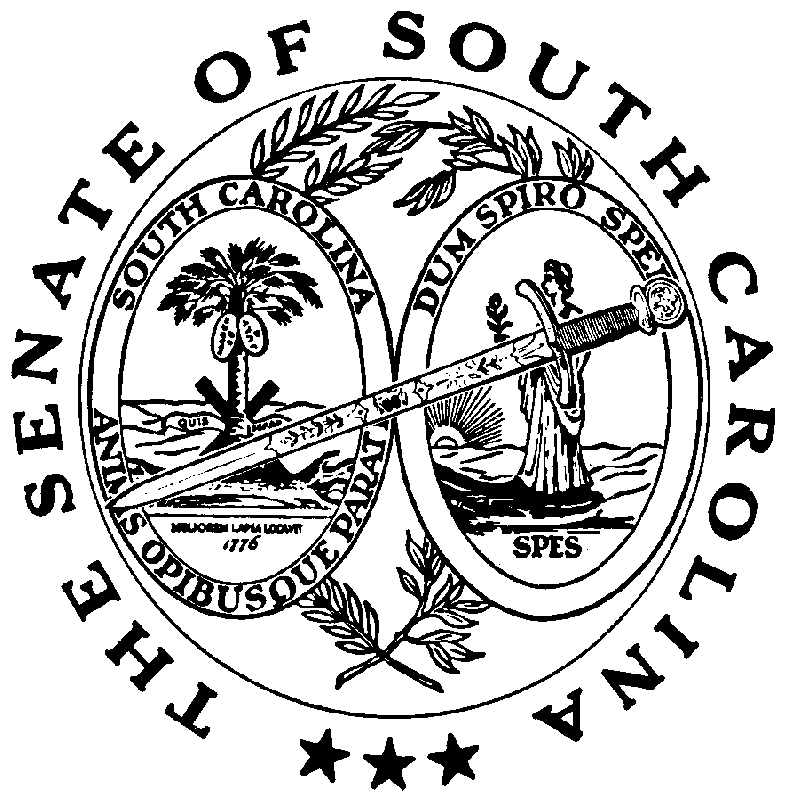 